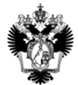 САНКТ-ПЕТЕРБУРГСКИЙ ГОСУДАРСТВЕННЫЙ УНИВЕРСИТЕТЗолотарева Галина ВладимировнаВыпускная квалификационная работаПолитика малых островных развивающихся государств в условиях трансформации миропорядкаУровень образования: бакалавриатНаправление 41.03.05 «Международные отношения»Научный руководитель:профессор, доктор философских наукВасильева Н.А.Рецензент:доцент, кандидат политических наукВовенда А.В.Санкт-Петербург2024 годВведение Весь мир сталкивается с необходимостью развития экономики, сохранения природных ресурсов и содействия социальному благополучию населения. Однако из-за своего географического положения, малые островные развивающиеся государства сталкиваются с уникальными проблемами, которые требуют особого внимания и решения. Эти страны более уязвимыми в отношении любых глобальных или региональных изменений, что усложняют достижение целей устойчивого развития ООН. Актуальность: По мере усиления экономической и политической мощи Китайской Народной Республики, конкуренция между КНР и США за влиятельные зоны и регионы нарастает. А по мере ослабления гегемонии США, другие влиятельные игроки в лице ЕС и БРИКС также стремятся занять свою нишу. Вследствие данных процессов развивающиеся страны становятся наиболее перспективными направлениями в глобальной геополитике. Малые острова благодаря выгодному географическому положению также не остаются в стороне. Борьба за сферы влияния и желание государств стать более конкурентоспособными на международной арене подчеркивают значение сотрудничества с развивающимися странами, включая островные государства.Объект исследования - трансформация миропорядка в 21 веке.Предмет исследования - политика малых островных развивающихся государств.Цель - выявление ключевых направлений политики малых островных развивающихся государств в условиях изменения миропорядка. Задачи: рассмотреть историческое развитие малых островных развивающихся государств;определить основные проблемы, с которыми сталкиваются страны-участницы группы МОРАГ;оценить результаты проведенных и проводимых совместных программ МОРАГ и международных организаций с момента выделения малых островных развивающихся государств в отдельную группу;выявить факторы, влияющие на ускоренное развитие Сингапура относительно других островов, также относящихся к группе МОРАГ;проанализировать исследования экспертов относительно будущего и возможного исчезновения малых островных развивающихся государств.Источниковая база исследования: С целью рассмотрения политэкономических изменений за последние 30 лет в трех регионах, где преимущественно локализованы страны-участницы МОРАГ, были использованы новостные источники разных стран и международных организаций относительно проведенных встреч и конференций с участием малых островных развивающихся государств. При изучении целей, инициатив, программ, стратегии и результатов от их реализации были изучены обзоры, резолюции, справочные данные МИД РФ, ООН  и других международных организаций за последние чуть более, чем три десятилетия.Степень научной изученности темы: Для определения исторического потенциала и нынешнего положения малых островных развивающихся государств были изучены работы российских и зарубежных авторов: Ли Куан Ю, Е. Отгонбаяр, Л. Г. Десманглз, А. Блумер,  А. Ю. Александрова, Г. К. Сугаков, С. Н. Сарсенова, Д. Райли и других. Это позволило понять роль малых островов в мировой истории, а также выявить факторы, которые с момента открытия данных территорий и до сегодняшнего дня остаются актуальными и оказывают определенное влияние на политику этих государств. Важными для данного исследования стали работы признанных зарубежных авторов в области политики, международных отношений и политэкономии: Г. Киссинджер, Л. Эсташи, Д. Ю. Стиглиц, Я. Бреммер. Это позволило получить более полное представление о текущей ситуации в мире и о том, как она влияет на малые островные развивающиеся государства. А также это позволило оценить степень согласованности между различными точками зрения и выявить общие тенденции. Методы исследования. Системный подход позволил рассмотреть политику малых островных развивающихся государств в контексте изменения расстановки сил на международной арене.Исторический метод использовался при рассмотрении факторов, повлиявших на отсталость данных территорий в контексте современной глобализации.Сравнительный метод позволил оценить результаты сотрудничества стран-участниц МОРАГ с международными организациями, отдельными странами, а также в рамках группы за последние 35 лет. Практическая ценность исследования: Исследование может стать частью спецкурса по проблематике устойчивого развития развивающихся государств, в рамках которого будут обсуждаться стратегии адаптации к изменениями климата и другим глобальным проблемам, учитывающие местные условия и потребности.Структура исследования: ВКР состоит из введения, трех глав, восьми параграфов, заключения, приложения и списка источников и литературы. Общий объем: 82 стр.  1 Глава: История появления и развития малых островных развивающихся государств§ 1.1. Общая характеристика стран-участниц группы МОРАГ   «Малые островные развивающиеся государства» (МОРАГ/SIDS) — эта группа, включающая 57 стран, которые либо полностью являются островными государствами, либо имеют значительные территории на малых островах, и сталкиваются с общими проблемами в области устойчивого развития.Группа МОРАГ получила официальный статус на конференции по окружающей среде 1992 года. После этого был разработан план действий в рамках программы "Барбадос", направленный на поддержку малых островных государств в вопросах устойчивого развития. Главной задачей МОРАГ является защита интересов и прав малых островных государств на международном уровне, а также помощь в достижении устойчивого развития этих стран. На данный момент эти государства распределены по трем географическим зонам: Карибский регион, Тихий океан, Африка, Индийский океан, Средиземное море и Южно-Китайское море. (примечание 1) В каждой из этих зон существует свой специализированный орган сотрудничества:1. Карибское сообщество (КАРИКОМ), основанное в 1973 году в результате договора Чагуарамас, заменило собой Карибскую ассоциацию свободной торговли (КАРИФТА). Оно состоит из 14 государств, включая 13 малых островных развивающихся государств: Антигуа и Барбуда, Багамы, Барбадос, Белиз, Гаити, Гайана, Гренада, Доминика, Сент-Винсент и Гренадины, Сент-Китс и Невис, Сент-Люсия, Суринам, Тринидад и Тобаго, Ямайка, а также Монтсеррат, который является владением Великобритании. Сегодня КАРИКОМ играет важную роль в укреплении экономических связей между англоязычными странами Карибского бассейна. Его задачи включают: Ликвидацию таможенных пошлин и количественных ограничений на импорт;Установление общего таможенного режима;Проведение единой торговой политики и общей политики в области сельского хозяйства;Координацию денежной и финансовой политики;Ликвидацию ограничений на свободное передвижение лиц, капиталов и услуг;Сотрудничество в области инфраструктуры, туризма, транспорта и связи.В связи с рядом политических и исторических причин Доминиканская республика и Куба не являются членами организации КАРИКОМ. Существует механизм постоянных консультаций стран КАРИКОМ (за исключением Монтсеррата) с Доминиканской Республикой и Кубой – так называемый КАРИФОРУМ. Сообщество выступает за вовлечение Кубы в региональные структуры. Благодаря усилиям КАРИКОМ, Куба получила членство в АКГ (Ассоциации Карибских государств) и статус наблюдателя в организации стран Африки, Карибского бассейна и Тихого океана (АКТ), а также ведется диалог с Японией, КНР.Карибское сообщество также является членом Ассоциации карибских государств - межправительственной экономической организация, образованной в июле 1995 г, наравне с Колумбией, Мексикой, Венесуэлой, 6 Центрально-Американскими странами (включая Панаму), Кубой и Доминиканской Республикой. Всего 25 независимых государств и 12 зависимых территорий и колоний (на правах ассоциированных членов) с населением 202 млн. человек и ВВП в 500 млн. долл.2. Форум тихоокеанских островов был учрежден в 1971 году под названием Южнотихоокеанский форум, однако в 2000 году он был переименован в Форум тихоокеанских островов для более точного отражения географического расположения его участников, которые находятся как в северной, так и в южной части Тихого океана. ФТО представляет собой крупнейшую межправительственную организацию в Океании, которая включает 18 участников: Австралию, Новую Зеландию, 12 малых островных развивающихся государств, 4 зависимых территории, 2 из которых принадлежат Франции и еще 2 – Новой Зеландии, 1 ассоциированного члена, 12 наблюдателей, включая Восточный Тимор, и 22 партнера по диалогу и развитию.Форум занимается координацией вопросов, связанных с окружающей средой, телекоммуникациями, гражданской авиацией, энергетикой, безопасностью, торговлей, рыболовством и морской коммуникацией, а также разрабатывает общие программы действий и сотрудничества в этих областях. С 1989 года Форум ввел систему диалогового партнерства для нерегиональных государств-доноров, список которых постоянно растет. В этот список входят такие ядерные государства, как США, Китай, Индия и Великобритания, а также некоторые неожиданные участники, такие как Турция или Куба.В последнее время среди лидеров государств Океании, традиционно объединенных концепцией «тихого/тихоокеанского пути», наблюдается все меньше единства мнений на Форуме. «Путь» становится все тернистее, и разногласия возникают все чаще. Виной тому – большая битва за сферы влияния, которую развернули в Тихом океане три вышеупомянутых игрока – Австралия, США и Китай.Это стало причиной того, что в 2021 году пять тихоокеанских государств объявили о намерении выйти из ФТО в знак протеста против назначения новым генеральным секретарем организации бывшего премьер-министра Островов Кука Генри Пуна. Лидеры Кирибати, Маршалловых Островов, Науру, Палау и Федеративных Штатов Микронезии выступали с предложением назначить на этот пост представителя Маршалловых Островов Джеральда Закиоса. Они считали, что страны-доноры слишком доминируют в ФТО и назначают своих людей на руководящие посты, что, по их мнению, не позволяет им полноценно представлять свои интересы.В ответ на обещание секретариата организации и лидеров стран-участниц провести «конкретные существенные реформы Форума тихоокеанских островов и системы его руководства» пять стран Микронезии приостановили свой выход из ФТО до июля 2022 года. Уже в июне 2022 года лидеры Форума достигли соглашения, согласно которому: во-первых, Кука Генри Пуна останется на своем посту и будет заменен кандидатом от Микронезии по окончании срока его полномочий; во-вторых, ротация Генерального секретаря между Микронезией, Меланезией и Полинезией станет постоянным элементом Форума; в-третьих, для других субрегионов будут созданы две должности заместителей генерального секретаря.Кирибати не согласилась с этим соглашением и 9 июля 2022 года вышла из Форума. Однако вновь присоединилась к Форуму 24 февраля 2023 года после официальных извинений председателя Форума Ситивени Рабуки.3. Регион Африки, Индийского океана, Средиземного и Южно-Китайского морей является уникальным, так как ни одна региональная организация не объединяет абсолютно все малые островные государства. В большей степени МОРАГ объединяет Ассоциация регионального сотрудничества прибрежных стран Индийского океана (АРСИО), официально начавшая свою деятельность 7 марта 1997 года путем заключения многостороннего договора, известного как Хартия Ассоциации регионального сотрудничества приграничья Индийского океана. Она включается в себя 23 постоянных члена: Австралия, Бангладеш, Коморские острова, Франция, Индия, Индонезия, Иран, Кения, Мадагаскар, Малайзия, Мальдивы, Маврикий, Мозамбик, Оман, Сейшельские острова, Сингапур, Сомали, Южная Африка, Шри-Ланка, Танзания, Таиланд, Объединенные Арабские Эмираты, Йемен; и 12 партнеров по диалогу. Это региональный форум, трехсторонний по своей природе, объединяющий представителей правительства, бизнеса и научных кругов для содействия сотрудничеству и более тесному взаимодействию между ними. Он основан на принципах укрепления экономического сотрудничества, в частности, в области упрощения процедур торговли и инвестиций, продвижения товаров и услуг, а также социального развития региона. В число его задач входит: продвижение экономического развития и сотрудничества между странами и островами региона Тихоокеанского бассейна; обеспечение безопасности и устойчивости в регионе путем сотрудничества по вопросам безопасности и обороны; поддержание и защита окружающей среды и природных ресурсов Тихого океана; решение вопросов международного значения, включая климатические изменения, морскую безопасность и общественную инфраструктуру; продвижение культурного обмена и образования среди стран и островов региона Тихоокеанского форума.Также значимым для МОРАГ в данном регионе является Африканский Союз - международная межправительственная организация, объединяющая 55 государств Африки, правопреемник Организации африканского единства (ОАЕ), которая объединяет 6 малых островов из 9. Касаемо Сингапур и Бахрейна - они максимально отдалится от МОРАГ, и внутри данной группы признаются самыми развитыми, нередко выступая в роли донора, нежели реципиента. Это заметно и по их межправительственной деятельности. Сингапур географически приближен к Азиатскому региону, входит в состав таких международных организаций, как Ассоциация государств Юго-Восточной Азии (АСЕАН) и Азиатско-тихоокеанское экономическое сотрудничество (АТЭС). Бахрейн же географически ближе к арабскому миру, поэтому является участником Лиги арабских стран и связанных с ней банков и фондов. Таким образом, малые островные развивающиеся государства имеют достаточно площадок для сотрудничества, выработки методов для решения существующих проблем и реализации планов устойчивого развития на региональном уровне. И несмотря на разногласия внутри организаций, страны находят компромиссные решения для дальнейшего взаимовыгодного существования и работы. Самым объединенным во взглядах и действиях можно назвать Карибский бассейн, а наименее - регион Африки, Индийского океана, Средиземного и Южно-Китайского морей, что отражается в большом разрыве уровня развития между Бахрейном, Сингапуром и другими странами-участницами МОРАГ данного региона. § 1.2. Доколониальное развитие, колониализм и борьба за независимость в конце 20-ого века.История развития малых островных развивающихся государств в течение многих столетий отражает сложный путь к самостоятельности, разнообразие культур и традиций, а также стремление к развитию. В данной главе будет рассмотрена история стран-участниц МОРАГ в трех различных регионах и проанализированы особенности их развития, вызовы, с которыми они сталкиваются, и меры, предпринимаемые для обеспечения благополучия своих населений.1. В истории доколумбова заселения островов Карибского моря выделяют три группы народов: палеоиндейцы пришли на острова в 5000—2000 годах до н. э. из Центральной или Южной Америки; месоиндейцы или сибонейцы мигрировали в 1000—500 годах до н. э. из Южной Америки на Большие Антильские острова и остров Тринидад; тайно пришли в 300 году до н. э. из Южной Америки на остров Тринидад и оттуда заселили Малые и Большие Антильские острова; карибы мигрировали после 1000 года н. э. из района дельты Ориноко и вытеснили аравакоговорящих индейцев с Тринидада и Малых Антильских островов.Последняя группа народов и дала современное название моря в период его открытия европейцами в XV веке. Интересно отметить, что поначалу испанские завоеватели исказили название этих племен и стали называть их «каннибалами». Новые земли, которые были названы Вест-Индия, также часто именовались испанцами Антильским морем, поэтому в некоторых европейских языках также используется это название.В первые контакты с местными народами произвели испанские мореплаватели, в частности Христофор Колумб, который открыл множество островов в Карибском море. В начальный период Конкисты (1492–1519) испанцы осваивали главным образом Антильские острова, населённые индейскими племенами араваков. Они использовали малые острова Карибского бассейна для добычи ресурсов, прежде всего драгоценных металлов, таких как золото и серебро. Эта эксплуатация привела к геноциду местных народов, таких как араваки и тайно. Развитие сельского хозяйства в Карибском бассейне потребовало большой рабочей силы, которую европейцы создали в результате принудительной миграции порабощенных африканцев в Америку. Они были завезены на Карибский бассейн с начала 16 до конца 19 века.Система плантаций и работорговля, которые способствовали ее росту, привели к регулярному сопротивлению рабов на многих островах Карибского бассейна на протяжении колониальной эпохи. Сопротивление оказывалось путем полного побега с плантаций и поиска убежища в районах, свободных от европейских поселений. Сообщества беглых рабов, которые были известны как мароны, объединились в густо поросших лесом и горных районах Больших Антильских островов и некоторых Малых Антильских островов.Гаити, бывшая французская колония Сан-Доминго на Эспаньоле, была первой карибской нацией, получившей независимость от европейских держав в 1804 году. Это последовало за 13 годами войны, которая началась как восстание рабов в 1791 году и быстро превратилась в Гаитянскую революцию под руководством Туссена Лувертюра. Чернокожие гаитянские революционеры свергли французское колониальное правительство, прежде чем стать первой и старейшей чернокожей республикой в мире.Между 1958 и 1962 годами большая часть Карибского бассейна, контролируемого Великобританией, была объединена в новую Вест-Индскую федерацию в попытке создать единое будущее независимое государство. Но это не удалось. Практически все Британские колонии Карибского бассейна самостоятельно добились независимости: Ямайка (1962), Тринидад и Тобаго (1962) и другие. Последним государством, получившим независимость в регионе, стали Сент-Китс и Невис в 1983 году. На сегодняшний день некоторые территории все еще остаются в составе государств-бывших колонизаторов. В составе Великобритании со статусом заморских территорий находится Ангилья, Британские Виргинские острова, Монтсеррат; в составе Нидерландов – автономия Нидерландские Антильские острова; неинкорпорированные организованные территории (это территории, где Конгресс США учредил гражданское правительство посредством органического акта, на основе которого устанавливается территориальная конституция. Любые изменения органического акта и территориальной конституции требуют утверждения Конгресса) в составе США – Пуэрто-Рико, Американские Виргинские острова.2. В Океании острова Новой Гвинеи и близлежащие острова Меланезии были, предположительно, заселены выходцами из Юго-Восточной Азии, приплывшими на каноэ примерно 30—50 тысяч лет назад. Они же примерно 2—4 тысяч лет назад заселили большую часть Микронезии и Полинезии. Процесс колонизации закончился примерно в 1200 году нашей эры. К началу XVI века народы Океании переживали период разложения первобытнообщинного строя и становления раннеклассового общества. Активно развивались ремесла, сельское хозяйство, мореплавание (вака, проа).Эпоха европейской колонизации в Южной Тихоокеанском регионе началась в 1521 году, когда Фердинанд Магеллан достиг Молуккских островов в поисках богатств. Процесс европейской колонизации шел медленно из-за неинтересности региона для иностранцев из-за отсутствия природных богатств, что негативно сказывалось на местном населении из-за эпидемий болезней, некогда не известных в океании. В XVIII—XIX веках происходил раздел островов между колониальными державами, что привело к аграрному преобладанию в экономике островных стран океании из-за колониальной зависимости. Националистические движения на островах отсутствовали, хотя некоторые политические действия, как движение за самоанскую независимость в западном Самоа в 1920-х и 30-х годах, имели место.На французских территориях Французской Полинезии и Новой Каледонии политические партии европейского типа потребовали большей местной автономии, в то время как меньшинство стремилось к независимости. В 1980-х годах между сепаратистами и сторонниками Франции действительно вспыхнули жестокие столкновения, за которыми последовали протесты в 1990-х годах против испытаний французского ядерного оружия в регионе. В результате в 1988 и 1998 годах были подписаны соглашения о графике самоопределения.Однако массовые националистические движения на островах Тихого океана в основном отсутствовали, отчасти потому, что колониальные правительства отдавали приоритет региональным интересам, но главным образом из-за природы островных обществ, в которых родственные связи и предпочтение консенсуса как «правильного» поведения привели к к «меланезийскому пути» или «тихоокеанскому пути» как стилю политики. Уолтер Лини считал, что меланезийским обществам изначально были присущи социалистические принципы, которые нашли свое отражение в местных обычаях, подчеркивающих коллективистские представления солидарности и взаимопомощи, а также в совместном владении и обработке земли.До сих пор некоторые территории Тихоокеанского региона остаются в составе государств-бывших колонизаторов. В составе Франции со статусом заморских территорий находится Новая Каледония; неинкорпорированные организованные территории в составе США – Содружество Северных Марианских островов, Американское Самоа, Гуам; самоуправляемые государственные образования в свободной ассоциации с Новой Зеландией – Острова Кука, Ниуэ.3. Первые упоминания об островах региона Африки, Индийского океана, Средиземного и Южно-Китайского морей датируются в III тысячелетии до н. э. К этому времени острова уже были известны как центры морской торговли, рыболовства и развитой цивилизации. Например, на мальдивах существовала цивилизация древних маринов, а в Кабо-верде - берберов. Помимо торговли они также были богаты прекрасными садами, орехами, перламутром, кокосовыми пальмами, ракушками и экзотическими фруктами.В VII веке мусульманские торговцы привнесли ислам на острова, и с тех пор эта религия стала основной. С X вплоть до XV веков происходил постепенный процесс объединения островов под властью более крупных империй - Османской и Шривиджайской. На протяжении всего времени островные султанаты оставались важными торговыми и религиозными центрами, привлекая к себе торговцев и путешественников из разных уголков мира.Согласно легенде Маврикий был основан в 1062 году султаном Яссины бен Хусейном. С течением времени город стал важным культурным и экономическим центром Магриба (владения Арабского халифата). Он служил как резиденция для многих султанов и эмиров и был известен своими прекрасными дворцами, садами и мечетями. Таким образом в XII—XV веках Маврикий стал центром исламской цивилизации и местом встречи для ученых, художников и торговцев со всего арабского мира.В XV веке острова были захвачены португальцами и голландцами, которые установили на них свои колонии. Впоследствии, острова сменяли владельцев, попадая под контроль Марроко, Франции, Мадагаскара и в конце концов Великобритании. Большая часть из них даже будучи колониями сохранили свой статус крупных торговых центров. Однако географически приближенным к Африке Маврикию и Сейшелам повезло меньше. Во время колониального периода их коренные жители были лишены своих прав, страдали от нищеты и подвергались жестокому обращению со стороны колонизаторов. Острова также использовались для вынужденного труда рабов, в основном из Африки и Индии.Вдохновленные африканским движением за независимость, со второй половины 20 века острова стали бороться за возможность самоопределения. Некоторые  получали независимость через протесты и антиколониальные движения. Например, Мальдивы в 1965 году или Бахрейн в 1971. Некоторые острова решали войти в состав других более крупных стран на условиях широкой автономии или создания конфедерации. Например, в 1963 году Сингапур вошел в состав Малайзии, но спустя всего два года был исключен из союза из-за разногласий с федеральным правительством. А уже в 1965 году официально стал независимым государством. К 1990 году все острова стали полностью суверенными государствами.Таким образом, определенную разрозненность во взглядах и действиях, выявленную в предыдущем параграфе, также отражает и исторические становление островов. Даже в рамках одного региона они сталкивались с отличными друг от друга проблемами, что прослеживается сейчас на их дальнейшем развитии. Однако стоит отметить, что каждое малое островное развивающееся государство перенесло трудности колониализма, которые преследуют их до сих пор, что в определенный степени объединяет и сближает острова в стремлении к устойчивому развитию. § 1.3. Современное положение стран-участниц группы МОРАГ.Малые островные развивающиеся государства – это в основном атоллы (или архипелаги = группа атоллов) и вулканические острова, которые обычно имеют ограниченные ресурсы и зависят от морского и туристического секторов экономики. Совокупное население всех государств-членов МОРАГ составляет всего 65 миллионов человек, что составляет менее 1% населения планеты. Несмотря на это, эти страны сталкиваются с уникальными и одними из самых серьезных проблем проблем во всех сферах жизни. Экономическое положение малых островных развивающихся государств крайне уязвимое. Ключевым фактором является их зависимость от притока капитала и торговли. В большинстве островов иностранная помощь и денежные переводы составляют бо́льшую долю ВВП, чем в среднем в других развивающихся странах и наименее развитых странах.Точно так же страны-участницы МОРАГ относятся к числу наиболее зависимых от торговли стран мира. В 38 из них среднее отношение торговли к ВВП (это показатель относительной важности международной торговли в экономике страны) в 2018 году составляло 97%, а в 12 это значение превышало 100%. За последние 15 лет сочетание высокого отношения торговли к ВВП и зависимости от экспорта сырья привело к тому, что все острова, кроме 5, постоянно имели торговый дефицит (отрицательная разница между стоимостью экспорта и стоимостью импорта всех товаров и услуг в данной стране). У МОРАГ в среднем более высокое соотношение внешнего долга к ВНД (валовый национальный доход), чем у других развивающихся стран, - 57% по сравнению с 47% в 2015 году. Соотношение долга к ВНД особенно велико в странах с доходом выше среднего и с доходом ниже среднего, главным образом в Карибском бассейне. Наибольшее соотношение долга к ВНД зафиксировано на Маврикии, где в 2015 году долг составлял 128% от ВНД (а ежегодные расходы на обслуживание составляли 29% от ВНД), за которым следуют Ямайка (103%), Кабо-Верде (98%), Белиз (82%), Гренада (73%), Доминика (63%) и Самоа (60%).Усилия малых островных развивающихся государств по встраиванию в глобальные цепочки создания стоимости, а также по развитию производств с более высокой степенью переработки продукции и современных отраслей часто терпят неудачу из-за отсутствия конкурентоспособности, обусловленного высокими операционными издержками, низкой производительностью труда и низким качеством товаров и услуг.В результате среди 143 стран, включенных в индекс экономической уязвимости Организации Объединенных Наций 2021 года, рассчитываемый как один из трех критериев выявления наименее развитых стран, 14 из 40 наиболее уязвимых стран были малыми островными развивающимися государствами, в том числе 3 из 10 самых уязвимых.Стоит отметить, что данный рейтинг составлялся во время пика пандемии COVID-19, во время которой в странах-участницах МОРАГ спад в торговли услугами усугублялся ограничениями на поездки и катастрофическим упадком международного туризма. Малые островные развивающиеся государства остро почувствовали на себе подверженность глобальным изменениям, которые повлияли на туризм и торговлю, подорвав их основные источники иностранной валюты, основных продуктов питания, занятости и поставив многих людей в положение уязвимости и отсутствия продовольственной безопасности.По оценкам Всемирной туристской организации Объединенных Наций, ограничения на поездки из-за COVID-19 привели к тому, что в 2020 году число прибывших международных туристов во всем мире сократилось на 73% в годовом исчислении, что привело к соответствующему сокращению расходов на туризм на 1,3 трлн долл. США, что в восемь раз больше ущерба, перенесенного туристическим сектором во время глобального экономического кризиса 2008–2009 годов. В 2021 году число международных туристов, прибывающих в малые островные развивающиеся государства, немного выросло, но к концу года все еще было на 63% ниже уровня до пандемии.Помимо зависимости от туризма, для малых островных развивающихся государств характерны более значительные различия в зависимости от природных ресурсов. Например, в 2018 году доля природной ренты в ВВП была очень высока в пяти малых островных развивающихся государствах — Тиморе-Лешти, Суринаме, Папуа — Новой Гвинее, Соломоновых Островах и Гайане — от примерно 20% до 34% их ВВП. У трех других малых островных развивающихся государствах — Тринидада и Тобаго (11%), Гвинеи-Бисау (9%) и Бахрейна (4%) — такая зависимость также была от умеренной до высокой.Помимо высокой экономической уязвимости, зависимости от международной торговли, туризма и природных ресурсов МОРАГ в значительной степени страдают от стихийных бедствий, которые, к сожалению, не являются редкостью и всегда наносят значительный материальный ущерб. Ураган «Мария», например, в 2017 году причинил Доминике реальные убытки, которые оцениваются в 225% ее валового внутреннего продукта (ВВП), наряду с трагическими человеческими жертвами, перемещением и повседневными лишениями. Тем временем у Вануату был относительно короткий период между тропическими циклонами пятой категории «Пэм» (2015 года) и «Гарольд» (2020 года), каждый из которых причинил ущерб, эквивалентный 70 % ВВП страны.Политическое положение малых островных развивающихся государств, на первый взгляд, остается незначительным даже в рамках их региона. Из-за своей слабой экономики, малочисленности населения и отсутствия каких либо существенных вооруженных сил, они не имеют возможности влиять на процессы вокруг них. Однако, одним из немногих их преимуществ остается наличие особого стратегического местоположения, которое имеет значения для Великих держав, и их количественное превосходство.38 малых островных развивающихся государств составляют 20% членов ООН. Кроме того, иногда представители МОРАГ избираются на важные председательские посты. Например, Ямайка председательствовала в Совет Безопасности ООН дважды, а также в Группе 77 и Движении неприсоединения, а Сент-Люсия председательствовала в Генеральная Ассамблея ООН.Некоторые малые островные развивающиеся государства могут представлять интерес с точки зрения безопасности для Китая. Конечно, основной движущей силой взаимодействия Пекина с МОРАГ остается неурегулированный спор о статусе Тайваня и его дипломатическом признании несколькими островами. Из 23 стран, которые все еще признают Тайвань, 12 - это страны-участницы МОРАГ. Однако в последнее время острова приобрели новое значение для Пекина в зависимости от их местоположения и размещения на их территории военно-морских баз США. Так обстоит дело в Тихоокеанском регионе, где у США и Китая есть разногласия в том, что они считают жизненно важной и оспариваемой сферой влияния. Примером островного государства с крайне выгодным местоположением являются Соломоновы острова. Государство расположено в юго-западной части Тихого океана, в Меланезии, занимает большую часть одноимённого архипелага. Острова Тихоокеанского региона в юрисдикции всех местных государств представляют интерес для США с логистической и военной точки зрения, так как помогают создать стабильную цепь пунктов для дозаправки судов и снабжения пресной водой и продуктами военных моряков ВМС. В то же время, Китай претендует на лидерство в регионе не только с точки зрения экономики и инвестиций, но и создания пояса безопасности на дальних подступах к своему морскому стратегическому пространству за счет надежных союзников в регионе. Именно кропотливое сотрудничество с руководством Соломоновых островов позволило Пекину найти наиболее ценного партнера среди государств на островах.В апреле 2022 года КНР и Соломоновы острова подписали рамочное соглашение о сотрудничестве в сфере безопасности. Официально цель сотрудничества - содействие Китая поддержанию стабильности на Соломоновых островах. МИД КНР отрицал планы создания на островах военной базы и подчеркивал, что сотрудничество не направлено против третьих стран. Однако, представители США продолжают обвинять Китай в военной экспансии на островах. Но судя по всему, Китай уже добился своей цели в отношениях с этой страной, и Вашингтон получил существенную логистическую проблему для своих ВМС в регионе.Экологическое положение малых островных развивающихся государств характеризуется уникальной экосистемой, богатым разнообразием флоры и фауны. На этих островах можно найти редкие виды растений, животных, птиц и рыб, многие из которых являются эндемиками (виды, роды, семейства или другие таксоны растений и животных, представители которых обитают на относительно ограниченном ареале, представлены небольшой географической областью) и находятся под угрозой исчезновения из-за изменения климата, загрязнения окружающей среды и других человеческих воздействий.Наиболее распространенной экологической проблемой, затрагивающей почти все островные страны, является безопасная утилизация жидких бытовых отходов, особенно отходов жизнедеятельности человека и городских сточных вод. Несмотря на значительные усилия по обеспечению санитарии в сельской местности, во многих районах объекты инфраструктуры по-прежнему находятся в зачаточном состоянии или полностью отсутствуют. Результатом является серьезное загрязнение как источников пресной воды (рек, грунтовых вод и даже дождевых водосборов), так и прибрежных вод вокруг пляжей, рифов и лагун, которые важны для туризма, отдыха и рыболовства. Такое загрязнение представляет серьезную опасность для здоровья человека.Еще одной серьезной экологической проблемой, касающейся будущего островов, является неуклонное сокращение лесного покрова почти во всех странах (за исключением тех, где лесов уже не осталось). Леса вырубаются для местного использования или экспорта, а в некоторых странах частые неконтролируемые пожары уничтожают и без того малые лесные массивы. Это не только означает потерю значительного производственного ресурса, но и усугубляет многие дополнительные проблемы, такие как нехватка воды, эрозия почв и потеря среды обитания для исчезающих видов. Ярким примером является остров Гаити, где от первоначального леса осталось только 29.4% по состоянию на 2022 год.Помимо вышеперечисленного островные страны сталкиваются с теми же проблемами эрозии почв и потери плодородия, что и большинство других регионов мира, но проблема стоит более остро, поскольку ресурсы часто очень ограничены. Почвы на многих островах изначально были бедными, а неровный рельеф островов, геологическая нестабильность, обильные осадки и большие площади расчищенных земель повышают подверженность эрозии. Например, на Ниуэ, где плодородие почв особенно чувствительно к неэффективным методам ведения сельского хозяйства, сравнение двух обследований земель показало, что за два десятилетия площадь деградированных земель увеличилась примерно с 20% до 45% от общей площади острова.Острой проблемой также остается нехватка пресной воды. Поскольку большинство островов имеют небольшие запасы воды из-за пористых скал и множества небольших водоразделов. Засушливые периоды могут привести к серьезной нехватке пресной воды, что затрудняет развитие и может создать серьезные проблемы для здоровья населения. Уничтожение лесного покрова привело к тому, что в сухой сезон прекратилось течение многих рек, которые раньше были постоянными. Мелководные водоемы атоллов и прибрежные грунтовые воды высокогорных островов могут быть необратимо загрязнены соленой водой, если из колодцев извлекается слишком много воды. В 2014 году из-за нехватки пресной воды Мальдивы даже обратились за помощью к Индии, Шри-Ланке, Соединенным Штатам и Китаю. В ответ на что получили пять самолетов “целительной жидкости”.Помимо прочих также широко распространена обеспокоенность по поводу потенциальной опасности, связанной с растущим ввозом токсичных химических веществ на острова. Правительства большинства стран не имеют надлежащего законодательства, регулирующего использование токсичных веществ. Химикаты, ввезенные в пробном порядке или предоставленные в качестве помощи, могут просто лежать на складе до тех пор, пока контейнеры не испортятся и содержимое не выльется наружу или не просочится в грунтовые воды. Также хотелось бы уделить внимание проблеме радиоактивности, которая является особым случаем на островах Тихого океана. Этот регион, пожалуй, является той частью мира, которая больше всего пострадала от ядерной деятельности великих держав со времен последней войны. Соединенные Штаты, Соединенное Королевство и Франция провели множество испытаний ядерного оружия на островах Тихого океана, и Франция лишь недавно прекратила это делать. Население некоторых островов подверглось радиоактивному заражению в результате аварий с радиоактивными осадками, а на некоторых островах до сих пор сохраняется остаточный уровень радиоактивности в результате локальных выпадений в результате этих испытаний. Ярким примером являются Маршалловы острова, где находится бетонный саркофаг, буквально гробница с радиоактивными отходами после ядерных испытания США. За последнее время было замечено, что этот саркофаг стал постепенно разрушаться, а радиоактивные отходы стали просачиваться в почву и воду. Гумпомощь США сглаживает последствия, но к сожалению, не решает проблему. Социальное положение малых островов можно охарактеризовать как слабое. Многие из этих государств имеют высокий уровень бедности и неравенства, низкий уровень развития инфраструктуры, здравоохранения и образования. Также многие острова зависят от международной помощи и поддержки третьих лиц, что вносит дополнительные факторы неопределенности и неустойчивости в их социально-экономическое развитие.Женщины, дети и подростки особенно уязвимы на малых островах. Например, дети в возрасте до 5 лет на малых островах страдают задержкой роста, что составляет от 2,6% (Тонга) до 48,4% процента (Папуа - Новая Гвинея). К тому же на малых островах наблюдается один из самых высоких показателей доли молодых людей, не получающих образования, работы или профессиональной подготовки (NEET). Бедность, недостаточное питание, насилие в семье и подростковая беременность являются одними из ключевых факторов низкой успеваемости и преждевременного отсева из школ. Например, на острове Науру 51% молодых людей не имеют образования, работы или профессиональной подготовки, что является самым высоким показателем в регионе.В докладе Программы развития Организации Объединенных Наций о развитии человеческого потенциала 2021-2022 годов подчеркнули, что общий уровень безработицы в малых островных развивающихся государствах в последние годы существенно колебался, в период с 2010 по 2019 год, но все же имел тенденцию к росту. Его самое высокое значение за последние 30 лет составило 3,28 в 2021 году, а самое низкое - 2,52 в 1992 году.Помимо бедности и безработица МОРАГ также сталкиваются с рядом сложностей и в инфраструктуре, из-за чего общий уровень развития остается низким. Например, Тимор-Лешти обладает лишь зачаточной качественной инфраструктурой и занимает 184-е и последнее место в рейтинге качества инфраструктуры на 2020 год.Но в тоже время в группе МОРАГ Сингапур является самой богатой страной с ВВП на душу населения в размере 65 233 долларов США (2019 год) и обладает наиболее развитой инфраструктурой (32-е место в рейтинге качества инфраструктуры 2020 год). Благодаря своему уровню развития Сингапур, который считает себя малым островным государством в силу своих географических и исторических особенностей, оказывает финансовую поддержку сообществу МОРАГ.Таким образом, положение малых островных развивающихся государств в мире до сих пор остается плачевным. Несмотря на программы поддержки, финансирование и другую помощь от международного сообщества эти государства остаются отсталыми и только сильнее начинают зависеть от третьих лиц. К сожалению, увеличение, сокращение или прекращение поддержки все-равно не сможет решить всех проблем островов, так как они не обладают достаточными интеллектуальными ресурсами для правильной реализации поставленных задач и достижения желаемых целей, что лишний раз подчеркивает уникальность островов и неправильно выбранный подход к их становлению независимыми игроками на международной арене. 2 Глава: Глобализация § 2.1. Мировые политэкономические изменения за последние 35 лет. За последние годы мы стали свидетелями важных исторических событий, которые оказали огромное влияние на эволюцию мирового порядка: крах биполярного порядка и окончание холодной войны; подписание Маастрихтского договора, создание Европейского союза и введение единой европейской валюты сделали ЕС крупным игроком на международной арене; теракт 11 сентября втянул Америку в войну в Афганистане и Ираке; мировой финансовый кризис 2008 года привел к глобальному экономическому спаду; с начала проведения экономических реформ в 1978 году Китай сохранил самые высокие темпы экономического роста в мире и стал одним из мировых экономических центров.Происходят тектонические изменения, глобальный порядок развивается и видоизменяется. Как охарактеризовать нынешний мировой порядок - это большая интеллектуальная проблема в академическом сообществе. Разные ученые придерживаются разных мнений по этому вопросу. Нет никаких сомнений в том, что холодная война закончилась в Европе в начале 1990-х годов. Однако в Азии, особенно на Корейском полуострове, холодная война далека от завершения. Существуют различные описания существующего мирового порядка. Например, G2 (называя главными игроками Америку и Китай), G3 (называя главными игроками Америку, Китай и Европу или Россию). В то же время Ян Бреммер проиллюстрировал мир после финансового кризиса 2008 года с помощью G-Zero, мира без глобального лидерства. А экономист Джозеф Стиглиц считает, что мы перешли от мира, в котором доминировали две сверхдержавы, к миру, в котором доминировала одна, а теперь и к многополярному миру без лидеров, новому миру G-0.Генри Киссинджер же отмечает, что никакого по-настоящему глобального “мирового порядка” никогда не существовало. Его понимание основано на различных концепциях мирового порядка в разные исторические периоды разными цивилизациями. Он полагает, что загадка, которую необходимо преодолеть, заключается в том, как различные исторические опыты и ценности могут быть преобразованы в единый порядок.После краха мировой системы социализма и распада СССР изменились основные противоречия в мировом сообществе. Борьба двух мировых социально-экономических систем уступила место соперничеству между США – на сегодняшний день единственной сверхдержавой – и новыми «восходящими» странами, в частности быстро развивающимся Китаем.Существует ряд спорных вопросов в общении между этими странами. Одна из зон противоречий порождена, с одной стороны, именно ростом экономического и военно-политического потенциала Китая, а с другой – стремлением США ограничивать китайскую экспансию, особенно в регионы, где сосредоточены энергетические ресурсы. Так, зоной обоюдных как военностратегических, так и экономических интересов в последнее время стали Центральная Азия, Тихоокеанский регион и Африка.Инициатива "Один пояс - один путь", о которой объявил в 2013 году председатель КНР Си Цзиньпин, лежит в основе внешнеполитической стратегии Китая. Эта инициатива уже обошлась дороже, чем план Маршалла США после Второй мировой войны, если измерять ее в сегодняшних долларах. Пекин рассматривает этот проект как средство стимулирования развития, доброй воли и экономической интеграции между Китаем и его соседями, в первую очередь Центральной Азией, Ближним Востоком и Европой.Однако проект оказался спорным, и несколько стран выразили подозрение относительно истинных геополитических намерений Китая: США и Япония по-прежнему скептически относятся к заявленным целям и еще больше обеспокоены невысказанными, особенно теми, которые намекают на военную экспансию. Таким образом, новая администрация США рассматривает “Один пояс - один путь” как часть грандиозной стратегии, направленной на замену Америки в качестве мировой сверхдержавы…В рамках инициативы "Один пояс - один путь" в конце 2022 года министр иностранных дел Китая Ван И провел тур по островам Тихого океана. Во время поездки он посетил Соломоновы острова, Кирибати, Самоа, Фиджи, Тонга, Вануату, Папуа-Новую Гвинею и Восточный Тимор, заключив ряд договоров с указанными странами.Эта поездка вызвала обеспокоенность у Австралии и западных стран, которые опасаются увеличения военного присутствия Китая в регионе и ослабления своих геополитических и торговых позиций. Примечательно, что это совпало с туром по региону министра иностранных дел Австралии Пенни Вонг. СМИ назвали это "дипломатическим поединком в Южно-Тихоокеанском регионе". "Сотрудничество КНР с островными государствами всегда базировалось на их потребностях. Оно направлено на достижение экономического развития и улучшение качества жизни населения", - отметил Ван И, добавив, что в ходе его поездки удалось добиться согласия по дальнейшему углублению двустороннего сотрудничества по широкому спектру вопросов.Уже в 2023 году президент Джо Байден встретился с лидерами тихоокеанских островов на втором саммите Белого дома в рамках кампании "Очарование", направленной на сдерживание вторжения Китая в регион, который Вашингтон считает стратегически важным. Перед приветствием президент Джо Байден объявил о дипломатическом признании США еще двух государств Тихоокеанских островов - островов Кука и Ниуэ.На непосредственном заседании Вашингтон возобновил соглашения с Палау и Микронезией, которые предоставляют ему исключительный военный доступ к стратегическим районам Тихого океана, но еще не сделал этого с Маршалловыми островами, которым требуется больше денег, чтобы разобраться с наследием массированных ядерных испытаний США в 1940-50-х годах.На встрече стало очевидным, что Фиджи приветствовали усиление регионального присутствия США как делающее Тихий океан "более безопасным". Но были и противники подобных взглядов как, например,  Кирибати. Это одно из самых отдаленных островных государств Тихого океана, которое в 2024 году планирует модернизировать бывшую взлетно-посадочную полосу времен Второй мировой войны с помощью Китая. Однако на саммите была все же была подписана двусторонняя программа США и Кирибати стоимостью 29 миллионов долларов для оказания помощи молодежи Кирибати в поиске работы на международном уровне.В борьбе за сфера влияния в Тихоокеанком регионе одерживают победу США. Об этом свидетельствует поддержка ряда малых островных государств недавнего решения Вашингтона в одностороннем порядке признать Иерусалим столицей израильского государства, которое получило всеобщее осуждение на международной арене. В качестве второго примера можно привести устанавление дипломатических отношения стран-участниц МОРАГ Тихоокеанского региона с Тайванем. Когда Китай решил налаживать связи с островными государствами Океании в борьбе с последствиями глобального потепления, Белый дом «слегка надавил» на местные политические круги. Признание Тайваня автоматически привело к прекращению всяких отношений малых островов с Пекином.Страны Карибского бассейна больше же благоволят Китаю. Он имеет огромное значение для карибского бассейна, это наглядно показывают данные экономической статистики: сейчас 70% торгового оборота карибских стран приходится на китайский импорт. Помимо данного факта о китаеориентированности свидетельствует китайско-карибский форум, который проводится каждые два года уже на протяжении шести лет. За это время сотрудничество развивалось очень быстрыми темпами. Ежегодный прирост торгового оборота между странами составлял в среднем 24 процента на 2010 год и достиг отметки в 7,2 миллиарда долларов. Причем чистых инвестиций в экономику стран Карибского бассейна Китай вложил 400 миллионов долларов. И это не считая безвозмездной помощи по строительству коммуникационных объектов, больниц, созданию службы предупреждения о стихийных бедствиях, включая землетрясения и цунами, а также подготовку персонала карибских стран. Регулярно, раз в два года, параллельно проводятся и другие форумы, касающиеся развития торгово-экономических отношений КНР и малых островов.Своего рода плацдармом Китая в регионе стала Куба, с которой он установил отношения еще в сентябре 1960 года, вскоре после победы кубинской революции, которую КНР поддерживала в рамках противостояния с США. Именно Куба стала первой из стран, официально признавших материковый Китай. После краха СССР именно КНР во многом спасла ориентированный на "советских товарищей" в экономическом плане режим Фиделя Кастро.Однако сейчас ситуация не ограничивается только китайско-кубинскими связями. О характере отношений Китая со странами региона свидетельствуют данные МВФ: за 1990-2008 годы товарооборот Китая и островов вырос с 20 миллионов до 2 миллиардов долларов США. До последнего времени первое место в списке главных торговых партнеров Китая среди стран КАРИКОМ занимало государство Антигуа и Барбуда (на него приходилось 600 миллионов долларов товарооборота). На втором месте — Тринидад и Тобаго, далее Ямайка, Багамские острова и Доминика.При анализе экономической составляющей в глаза бросается то, что Пекин в основном экспортирует отсюда природные ресурсы. Единственная страна, которая экспортирует товары широкого потребления в более-менее заметном объеме — Доминика, стоимость ее экспортной продукции в КНР составляет в среднем порядка 60 миллионов долларов.Помимо взаимной торговли Китай активно развивает инфраструктуру карибских стран. Достаточно вспомнить о том, как в 2001 г. китайская компания Hutchison Whampoa Limited, взявшая в концессию порты на карибском и тихоокеанском побережье Панамского канала, профинансировала строительство порта на Багамских островах стоимостью 2,6 миллиардов долларов.Также в свете рассмотрения мирополитических изменений нельзя обойти стороной  одну из важнейших проблем конца XX и начала XXI веков — “неоколониализм”, который описывает систему подчинения и эксплуатации развитыми капиталистическими государствами молодых неразвитых стран и экономик с помощью неравноправных экономических и прямых военно-политических отношений и договоров. Главная проблема неоколониализма заключается в том, что иностранный капитал не направляется на развитие менее развитых регионов, что лишь увеличивают разрыв между богатыми и бедными странами мира, а не уменьшают его.Так например, на конференции Движения неприсоединения в Баку в 2019 году президент Азербайджана Ильхам Алиев резко критиковал Францию как символ неоколониализма. С одной стороны, причиной тому послужило ухудшение отношений между Францией и Азербайджаном в 2020 году после последней карабахской войны и ликвидации НКР, когда Франция поддержала Армению. С другой стороны, обвинения президента Азербайджана имели под собой веские аргументы, так как неоколониализм и правда является слабым местом французской истории и политики, за которое Эммануэль Макрон даже оправдывался во время своего турне по Африканским странам в 2017 году. В апреле 2023 года Азербайджан поддержал инициативу группы из Новой Каледонии, борющейся против французского колониализма. В ходе встречи был заключен “меморандум о сотрудничестве” между этими двумя странами, включающий в себя и политическую поддержку. Однако, принятие данного “меморандума” со стороны Новой Каледонии как части Франции требует одобрения Парижа, что естественным образом не было учтено. Это лишь один из примеров того, как малые островные зависимые территории становятся инструментами для политических игр крупных государств.Таким образом, в связи с изменениями миропорядка развивающиеся государства и страны третьего мира стали играть более важную роль на мировой арене. Эта тенденция не обошла стороной и малые острова, что в значительной степени повлияло на дипломатические отношения и политэкономические стратегии развития. С одной стороны, подобная борьба за сферы влияния позволяет островам стать сателлитами под крылом сильного “союзника”. С другой стороны, выбор стороны приводит к автоматическому становление одного из крупных игроков на мировой арене твоим оппонентом, что не есть благо, когда ты малое островное развивающееся государство. § 2.2. Сотрудничество малых островных развивающихся государств в рамках ООН	Группа Малых Островной Развивающихся Государств (МОРАГ) был признан в качестве отдельной группы стран в рамках ООН. С момента утверждения Целей устойчивого развития в 2015 году, взаимодействие между островами и ООН усилилось и обрело новые формы. В рамках ООН (см. Приложение №1) МОРАГ представлен в таких отделах, как: Канцелярия Высокого представителя по наименее развитым странам, странам, не имеющим выхода к морю, и малым островным государствам (ООН-КВПНРМ). Этот орган поддерживает МОРАГ в рамках межгосударственных инициатив, выступает за повышение внимания к их проблемам и привлечение финансовых ресурсов, а также координирует помощь ООН и международного сообщества в направлении устойчивого развития островов.Департамент Организации Объединенных Наций по экономическим и социальным вопросам (ДЭСВ ООН) входит в состав Секретариата ООН и занимается продолжением работы, начатой на высокоуровневых встречах и конференциях организации. Этот департамент помогает МОРАГ в формировании повестки дня и принятии решений, направленных на решение экономических, социальных и экологических задач.Межведомственная консультативная группа (МВКГ) по МОРАГ, в которой руководит ДЭСВ, является смешанным межведомственным площадкой организаций, поддерживающих МОРАГ в решении проблем обмена информацией и сотрудничества.Конференции Организации Объединенных Наций по торговле и развитию (ЮНКТАД) акцентируют свое внимание на обеспечении Организации Объединенных Наций возможности «принять срочные и конкретные меры для преодоления уязвимости МОРАГ».В настоящее время Организация Объединенных Наций активно поддерживает малые островные развивающиеся государства (МОРАГ) через две ключевые Программы действий:1. Документ под названием Барбадосская программа действий (BPOA), разработанный Организацией Объединенных Наций для устойчивого развития малых островных государств, представляет собой анализ экономических, экологических и социальных аспектов уязвимости, с которыми сталкиваются острова в процессе развития, а также стратегию по ее смягчению.Полный текст данного документа был утвержден в 1994 году в Бриджтауне, Барбадос, на первой Глобальной конференции по устойчивому развитию малых островных государств, поддержанной Резолюцией Генеральной Ассамблеи Организации Объединенных Наций 47/189. конкретных островов была выявлена примерно за два года до этого на Конференции Организации Объединенных Наций по окружающей среде и развитию 1992 года (Саммит Земли), состоявшейся в Рио-де-Жанейро, где 179 государств проголосовали за принятие Повестки дня на XXI век. В 1999 году Генеральная Ассамблея ООН провела специальное заседание для оценки прогресса в реализации Барбадосской программы действий за пять лет (BPOA +5). Ассамблея подтвердила неравномерность прогресса и выделила основные тенденции, такие как увеличение глобализации, усиление неравенства в доходах и продолжающееся ухудшение глобальной окружающей среды. В новой резолюции Генеральной Ассамблеи были обещаны дальнейшие шаги.План реализации решений, утвержденный на Всемирном саммите по устойчивому развитию в Йоханнесбурге (Саммит Земли 2002), подтвердил обязательство ООН по полному выполнению Повестки дня на XXI век и достижению Целей развития, оговоренных в Декларации тысячелетия и других международных соглашениях. Для этого было предложено провести Международное совещание для оценки прогресса в реализации Программы действий по устойчивому развитию малых островных развивающихся государств. В ответ на это Генеральная Ассамблея ООН приняла резолюции 57/262 и 58/213, которые обязывали организацию Международного совещания для оценки хода выполнения Барбадосской программы действий. Согласно этим резолюциям, Маврикийское международное совещание высокого уровня, проведенное в Порт-Луи в 2005 году, стало завершающим этапом 10-летнего обзора Барбадосской программы действий. На совещании была принята Маврикийская стратегия, в которой изложены конкретные шаги и стратегии в 19 ключевых областях, основанные на первоначальных 14 тематических областях, включая выход из категории наименее развитых стран, торговлю, устойчивое производство и потребление, здравоохранение, управление знаниями и культуру.2. "Путь Самоа" представляет собой пакет мер, принятых на третьей Международной конференции по малым островным развивающимся государствам в 2014 году в городе Апиа, Самоа. Его цель заключается в укреплении усилий по обеспечению устойчивого развития островных стран путем повышения эффективности международного партнерства и предоставления ресурсной поддержки. Результаты реализации стратегии "Самоа" двоякие. Несмотря на прогресс в некоторых областях, таких как развитие возобновляемых источников энергии, улучшение доступа к чистой воде и санитарии, остаются проблемы, такие как изменение климата, ухудшение окружающей среды, ограниченность ресурсов и уязвимость к внешним воздействиям. Продолжаются усилия по решению этих проблем и выполнению обязательств, принятых в рамках стратегии "Самоа", с акцентом на повышение устойчивости, защиту природных ресурсов и содействие устойчивому экономическому развитию малых островов.Организации, входящие в структуру ООН, также вносят весомый вклад в поддержку малых островных развивающихся государств (МОРАГ). Их взаимодействие способствует более организованному и результативному продвижению инициатив по стимулированию прогресса в этих странах.1. В частности, Организация Объединённых Наций по вопросам сельского хозяйства (ФАО) имеет многолетнюю традицию сотрудничества с МОРАГ, предоставляя экспертные консультации, аналитические данные и практическую поддержку в сфере агрокультуры, животноводства, рыболовства, лесного хозяйства, управления природными ресурсами и обеспечения продовольственной безопасности.К примеру, ФАО реализует технический проект сотрудничества на острове Абако (Багамские острова) в рамках экспериментальной программы по устойчивому использованию около 180 000 гектаров естественных сосновых лесов. Цель проекта — повышение квалификации персонала фонда в области эффективного управления лесными ресурсами на местах и их контроля, а также внедрение устойчивых технологий лесозаготовок.2. ЮНЕСКО и МОРАГ работают над повышением осведомленности об экологических угрозах, связанных с изменением климата и загрязнением окружающей среды на островах. Их совместные усилия направлены на разработку стратегий по сохранению культурного наследия и природных ресурсов на малых островах. Например, к достижениям с начала партнерства можно отнести оказание завершение перевода стандартов грамотности и счета на язык вагахау-Ниуэ в рамках усилий по улучшению распространения языка коренных народов в Ниуэ. Была оказана поддержка в издании журналов для младших классов средней школы (7-10 лет) на местном языке, чтобы расширить доступ учащихся к соответствующим письменным ресурсам. В качестве продолжения и для поддержания динамики были проведены семинары без отрыва от производства, направленные на закрепление важных элементов и ценностей уникальности профессии учителя Ниуэ не только для улучшения понимания преподавателями своей культуры, наследия и языка, но и для формирования самобытности и жизнестойкости молодежи на острове.3. ЮНЕП оказывает поддержку в стратегическом планировании для решения проблемы загрязнения пластиком в некоторых странах, включая МОРАГ. Кроме того, разрабатываются мероприятия по развитию потенциала на национальном и региональном уровнях с учетом уникальных условий и потребностей малых островов. Например, благодаря совместной программе ЮНЕП, ПРООН, ФАО и ИБР на островах было безопасно утилизировано более 200 000 тонн опасных продуктов и 17 000 тонн токсичных химических веществ, включая стойкие органические загрязнители. Благодаря совместному финансированию мероприятий было предотвращено загрязнение океана более, чем 300 000 тоннами морского мусора, в основном пластика.4. МОТ и МОРАГ сотрудничают в рамках программ и инициатив, направленных на улучшение условий труда и социальной защиты работающего населения в малых островных государствах. Они работают над совершенствованием законодательства и практики в области трудовых отношений и социального обеспечения на этих территориях.Например, МОТ предприняла целенаправленные усилия по разработке страновых программ с учетом конкретных потребностей МОРАГ, в том числе в Карибском бассейне. В ответ на них в настоящее время также ведется разработка четкой организационной структуры, содержащей прозрачные цели и руководящие принципы реализации. 5. ВОЗ и МОРАГ сотрудничают в области здравоохранения и социальной защиты населения, направляя свои усилия на предотвращение распространения инфекционных заболеваний, улучшение медицинского обслуживания. Например, более 60% страновых офисов ВОЗ в МОРАГ получили поддержку от региональных бюро ВОЗ в области обеспечения всеобщего охвата услугами здравоохранения. Более трети (37%) страновых офисов ВОЗ в МОРАГ получили поддержку штаб-квартиры ВОЗ в проведении диалога, в то время как 26% получили стратегическую поддержку, а 19% - техническую помощь. 6. Всемирный банк,  МВФ и Международный банк по реконструкции и развитию сотрудничают с МОРАГ, что позволяет эффективно использовать ресурсы, опыт и экспертизу для решения насущных проблем и достижения общих целей устойчивого развития.Поддержка развития, оказываемая многосторонними банками, имеет довольно четкие формы и направленность, в основном средства инвестируются в инфраструктуру. Льготные кредиты, предоставляемые большинством многосторонних организаций (например, Международным валютным фондом, Исламским банком развития, Карибским банком развития и Азиатским банком развития), составляют более 60% финансирования МОРАГ. Только Международный фонд сельского хозяйства и развития, Международная ассоциация развития и Межамериканский банк развития выделяют большую долю финансирования МОРАГ в виде грантов.Всемирный банк поддерживает мобилизацию климатического финансирования в небольших государствах с помощью голубых облигаций (это долговые ценные бумаги, используемые для привлечения денег от инвесторов рынка капитала для проектов, поддерживающих устойчивое использование ресурсов океана), начиная с создания прототипа первой в мире голубой облигации на Сейшельских островах. В сентябре 2017 года Всемирный банк одобрил пакет мер на сумму 20 миллионов долларов, направленный на повышение устойчивости морских ресурсов Сейшельских островов, включая гарантию Международного банка реконструкции и развития на сумму 5 миллионов евро, которая позволила выпустить голубых облигаций на сумму 15 миллионов долларов уже в 2018 году. Средства от выпуска облигации использовались в качестве грантов на мероприятия по управлению рыболовством, а также займов для привлечения местных государственных и частных инвестиций в устойчивое рыболовство и защиту ресурсов океана.Зеленые облигации (это долговые ценные бумаги, которые выпускаются, чтобы привлечь инвестиции в проекты, направленные на улучшение экологической ситуации или хотя бы на минимизацию наносимого природе вреда) предоставляют малым государствам еще одну возможность привлечь финансирование для борьбы с изменением климата. В октябре 2017 года Фиджи, небольшое островное государство, подверженное наводнениям и тропическим циклонам, стало первым развивающимся рынком, выпустившим суверенные зеленые облигации на сумму 100 миллионов фиджийских долларов (50 миллионов долларов США). Ценные бумаги были выпущены при технической поддержке Казначейства Всемирного банка и Международной финансовой корпорации (IFC) в рамках трехлетнего проекта по развитию рынков капитала при поддержке правительства Австралии. Средства от выпуска облигаций использовались для финансирования проектов, способствующих низкоуглеродному и устойчивому к изменению климата росту в соответствии с Программой зеленого роста Фиджи.Таким образом, сотрудничество малых островных развивающихся государств в рамках ООН играет ключевую роль в обеспечении устойчивого развития и защите интересов этой уязвимой группы стран. На протяжении многих лет усилия стран-островов и международного сообщества позволили достичь колоссальных результатов в различных областях. Однако несмотря на это, количество островных государств остается значительным, и им требуется дальнейшая поддержка и помощь для обеспечения устойчивого развития и преодоления имеющихся проблем. § 2.3. Сотрудничество малых островных развивающихся государств с международными организациями (помимо ООН)В международном сообществе помимо ООН и его специализированных учреждения существуют и другие международные организации, которые также активно занимаются вопросами устойчивого развития малых островных государств. 1. Альянс малых островных государств (AOSIS) — межправительственная организация низменных прибрежных и малых островных государств, созданная в 1990 году. Основной ее целью является консолидация голосов малых островных развивающихся государств (МОРАГ) в борьбе с глобальным потеплением. Альянс был очень активен с момента своего создания, представив первый проект текста на переговорах по Киотскому протоколу еще в 1994 году.Киотский протокол – международное соглашение, заключенное с целью сокращения выбросов парниковых газов в атмосферу земли для противодействия глобальному потеплению. Являясь дополнительным документом к рамочной Конвенции ООН об изменении климата 1992 года (РКИК ООН), протокол был принят в японском городе Киото 11 декабря 1997 года и вступил в силу 16 февраля 2005 года. Главная цель соглашения: стабилизировать уровень концентрации парниковых газов в атмосфере на таком уровне, который не допускал бы опасного антропогенного воздействия на климатическую систему планеты. В 2011 году на конференции ООН по изменению климата в Дурбане была достигнута договоренность о продлении действия Киотского протокола до принятия нового соглашения. Результаты обзора подтверждают, что развитым странам, ратифицировавшим Киотский протокол, удалось в совокупности сократить среднегодовые выбросы на 17% по сравнению с уровнем 1990 года, при этом Европейский Союз сократил выбросы на 25%, а такие страны, как Германия, – на 30%.2. Европейский союз (UE), который хочет преобразоваться в международный океанографический союз, стремится к установлению особых отношений со странами-участницами МОРАГ и к большему распространению информации о людях, находящихся в изоляции от мира (PEID). Существование самых отдаленных регионов ЕС (ORS) и заморских стран и территорий (OCT) в трех океанах: Атлантическом (включая Карибский бассейн), Индийском и Тихом океанах, также подразумевает географическую близость между ЕС и большинством МОРАГ.Евросоюз начал свои первые военно-морские операции в рамках Общей политики безопасности и обороны (ОПБО) еще в 2000-х годах. Были реализованы первые проекты в рамках программы ЕС "Важнейшие морские маршруты" (CMR) вдоль берегов некоторых МОРАГ, в более широком районе Индийского океана и Гвинейского залива.Принятие комплексных мер в 2007 году “Морская политика ЕС” является важным шагом в развитии инициативы европейский стран в морской сфере. За этим в 2008 году последовал запуск первого ОПБО ЕС военно-морской операции “Аталанта” по борьбе с пиратством в западной части Индийского океана, за которой последовал ряд проектов, реализованных в рамках программы CMR. Разработка в 2014 году стратегии безопасности ЕС на море повысила эффективность решения морских вопросов в рамках основных стратегий ЕС в области внешней политики, безопасности и обороны, что стало важным пунктом для долгосрочного сотрудничества между ЕС и МОРАГ.3. Совместная работа Международного агентства по возобновляемым источникам энергии (IRENA) с малыми островными развивающимися государствами является важным шагом в направлении устойчивого развития энергетики на этих территориях. IRENA помогает разрабатывать и внедрять проекты по использованию возобновляемых источников энергии, что позволяет островам сократить зависимость от дорогих импортируемых топлив и снизить выбросы парниковых газов. Например, Международное агентство по возобновляемым источникам энергии является координатором инициативы "Маяки МОРАГ" (LHI), запущенной в 2014 году. Проект предлагает определенные действия по переходу к возобновляемой энергетике в МОРАГ, главным образом путем мобилизации международного финансирования, политической приверженности и технической поддержки. LHI рассматривает все аспекты перехода к энергетике - от разработки политики и рынков до технологий и наращивания потенциала. LHI объединяет 36 стран-участниц МОРАГ и 22 других партнера, включая региональные и международные организации, партнеров по развитию, частные компании, исследовательские институты и некоммерческие организации. С момента запуска LHI было мобилизовано более 500 миллионов долларов на трансформацию использования возобновляемых источников энергии в МОРАГ. Инициатива превысила свои целевые показатели по установке мощностей и мобилизации финансирования на три года раньше запланированного срока, что привело к запуску следующего проекта "Маяк 2.0 для МОРАГ".4. Неправительственные организации также играют важную роль в поддержке и содействии устойчивому островов. Благодаря своей экспертизе, ресурсам и сетям контактов НПО способствуют решению широкого спектра проблем.Например, опираясь на давние отношения, самоанская неправительственная организация "Женщины в развитии бизнеса" (WIBDI) и самоанская технологическая компания Skyeye Pacific объединились, чтобы использовать "Maua App" — платформу электронной коммерции, разработанную Skyeye, — для того, чтобы фермеры, рыбаки, женщины и ремесленники в сельской местности по-прежнему могли получать доход во время экономического спада в стране и в рамках национальных ограничений на передвижение.Сотрудничество объединило ресурсы, навыки, технологии и сети многочисленных партнерских организаций, включая WIBDI, Skyeye, Care Australia, Фонд Язаки, Visa, Mastercard, Австралийскую помощь и Тихоокеанские фермерские организации. Благодаря высокому уровню доверия между Skyeye и WIBDI, обе организации смогли быстро мобилизовать многочисленные партнерские ресурсы, что оказало преобразующее воздействие на жизнь людей и невозможно было бы обеспечить с помощью существующих механизмов.Таким образом, сотрудничество стран-участниц МОРАГ и международных правительственных и неправительственных организаций помогает точечно решить проблему острова или ряда островов, что несомненно способствует достижению общих целей международного сообщества в отношении МОРАГ. В определенном смысле блягодаря узконаправленности и прозрачночти бухгалтерии данному партнерству удается достигать не меньших результатов, нежели сотрудничеству МОРАГ в рамках ООН, где бюрократия все же занимает главенствующее место. 3. Глава: Перспективы развития малых государств§ 3.1. Рассмотрение программ по развитию на примере Сингапура Когда в 1965 году Сингапур начинал свою жизнь как независимая страна, перспективы его выглядели не слишком радужно. Крошечный и слаборазвитый, он не располагал природными ресурсами, а его население состояло из относительно недавних иммигрантов с небольшой общей историей. Считается, что первый премьер-министр страны, покойный Ли Куан Ю, преобразовал страну. Один из томов своих мемуаров он назвал “Из третьего мира в первый”.В мае 2019 года Международный институт управленческого развития (IMD) опубликовал последний рейтинг наиболее конкурентоспособных экономик мира, в котором Сингапур занял первое место. По данному случаю хотелось бы рассмотреть  факторы, которые позволили островному городу-государству в Юго-Восточной Азии превратиться из развивающейся страны в развитую, а из нее - в страну с наиболее конкурентоспособной экономикой примерно за одно поколение.Существует множество причин, которые оправдывают стремительное развитие Сингапура. The Economist выделяет три основных фактора:Стратегическое расположение острова, расположенного прямо в Малаккском проливе, гарантирует контроль над 40% торговых путей.Дружественная политика правительства по отношению к иностранным инвестициям.Эффективное и “честное” правительство.Из этих трех причин только одна является реальным конкурентным преимуществом. На самом деле, многие другие страны расположены в стратегически важных точках (в том числе и в той же Малайзии), но им не удается в полной мере воспользоваться таким выгодным положением. Тот факт, что Сингапур способен контролировать 40% морской торговли, является не причиной его успеха, а скорее следствием. Именно потому, что Сингапур “пригоден для бизнеса”, туда отправляются корабли.Кроме того, дружелюбное отношение к иностранным инвесторам является политикой и других стран. И остается только один действительно важный фактор — истинный ключ к успеху Сингапура лежит в его эффективном и честном правительстве.Исследователи-экономисты отмечают, что форма правления может не оказывать влияния на экономический рост. Иными словами, нет оснований полагать, что авторитарные правительства менее эффективны в стимулировании экономического роста, чем либеральные. На самом деле важна не форма правления, а стабильность, которую это правительство способно обеспечить.Стабильность острова обусловлена тем фактом, что его правовая система является “ясной, безопасной и эффективной”. С юридической точки зрения это означает, что: последствия, вытекающие из законов, предсказуемы для всех (понятны),закон не меняется постоянно, но он достаточно надежен (безопасен)закон постоянно применяется (эффективен). Эти три ключевых элемента обеспечивают необходимую стабильность, которая привлекает инвесторов. Однако, возможно, есть еще одна причина, на которую до сих пор не обращали внимания. Другие страны имеют хорошо применяемую правовую систему, но, несмотря на хорошие результаты, они не занимают первого места в мировом рейтинге конкурентоспособности IMD.По всемирному рейтингу PISA, который оценивает систему образования разных стран, Сингапур находится на первом месте. Вклад образования двоякий: с одной стороны, образование обеспечивает квалифицированным работникам более высокую предельную производительность труда (с очевидными последствиями для ВВП); с другой стороны, образование обеспечивает положительные внешние эффекты. Это выгода, которую сторона получает, не платя за нее. Проще говоря, когда мы инвестируем в образование, мы учитываем только наши индивидуальные выгоды. Однако, когда мы наконец получаем образование, это образование приносит пользу и всему обществу.Сингапур вкладывает значительные средства в образование. По данным BBC, Сингапур приложил усилия для повышения престижа преподавания, нанял учителей “из числа 5% лучших выпускников в высокоцентрализованной системе” и подготовил учителей для обеспечения контроля качества образования.Наравне с подготовкой учителй было организовано движение SkillsFuture, которое стремится продвигать культуру и целостную систему обучения на протяжении всей жизни человека посредством совершенствования навыков и укрепления экосистемы качественного образования и профессиональной подготовки в Сингапуре. SkillsFuture Singapore (SG) - это официальный совет при Министерстве образования Сингапура, который был создан в 2016 году для продвижения и координации реализации национального движения SkillsFuture. С момента своего основания в 2016 году SkillsFuture Singapore достигла нескольких ключевых результатов:Запуск программы кредитования, которая предоставляет сингапурцам в возрасте от 25 лет и старше первоначальный кредит в размере 500 сингапурских долларов на обучение на одобренных курсах. Внедрение программы профессионального обучения, которая позволяет новым выпускникам получить ценный опыт работы при продолжении обучения и переподготовки.Сотрудничество с отраслевыми партнерами в разработке учебных программ и инициатив. Впоследствии эти проекты содержат исчерпывающее руководство по навыкам и компетенциям, необходимым для выполнения различных должностных обязанностей в каждой отрасли, а также информацию о путях обучения и карьерного роста.В целом, SkillsFuture Singapore играет жизненно важную роль в продвижении культуры непрерывного образования в Сингапуре и обучении людей навыкам, необходимым им для достижения успеха в быстро меняющейся экономике.Помимо качественного образования на сегодняшний день эффективно функционирующая инфраструктура — также является одним из главных факторов развития страны, представляя собой элемент ее жизнеобеспечения и определяющая в конечном результате качество жизни населения. Важнейшей составляющей инфраструктуры выступает автотранспорт, вследствие этого ключевым направлением увеличения производительности социального изготовления является формирование транспортной инфраструктуры, содействующей развитию страны при помощи предоставления высококачественных транспортных предложений с целью обеспечения связности экономического пространства.Для решения проблем с транспортом в Сингапуре было увеличено количество дорожных полос. В период с 1996 по 2000 год было вложено $3 млрд для строительства дополнительных 300 полос движения, что увеличило протяженность автодорожной сети Сингапура до 3297 км (12% территории страны). Основными средствами общественного транспорта являются массовый скоростной транспорт (MRT) как основная система, легкорельсовый транспорт (LRT), автобусы, метро и такси класса люкс. В 1971 году был представлен концепт первого генерального плана, разработанный экспертами по планированию из программы развития ООН. Этот план стал первым шагом к интеграции транспорта в городскую инфраструктуру. Концепция проекта 1971 года предполагала плотную застройку территории с населением, связанным через запланированную транспортную сеть. Правительство Сингапура признало, что есть ограничения на расширение автомобильных дорог, поэтому введение налога на автомобили было необходимо для обеспечения мобильности и защиты ценной земли. Таким образом, правительству удалось контролировать рост автомобильного парка.Касаемо жилищного вопроса, то все государственное жилье "Singapore Public Housing" в настоящее время находится в ведении Совета по жилищному строительству и развитию. Большинство жилых комплексов, в которых проживает около 85% сингапурцев, находятся под государственным управлением. Эти комплексы представляют собой автономные города-спутники со школами, супермаркетами, клиниками, торговыми центрами, а также спортивными и развлекательными заведениями. К 1920-м годам жилищные условия в центре Сингапура побудили британское колониальное правительство в 1927 году учредить Фонд содействия улучшению Сингапура для строительства доступного государственного жилья для простого населения. Таким образом, в стране появились первые формы массового строительства государственного жилья.Низкие темпы застревания и огромный ущерб, нанесенный Второй мировой войной, еще больше усугубили нехватку жилья. В 1947 году в отчете Британского жилищного комитета отмечалось, что Сингапуре "один из худших трущоб в мире - "позор цивилизованного общества"". Средняя плотность застройки на одного человека к 1947 году составляла лишь 18,2 человека, а высотные здания были редкостью. Поэтому в ходе своей избирательной кампании в 1959 году Партия народного действия (ПНД) признала, что жилищное строительство требует неотложного внимания, и пообещала, что в случае своего избрания предоставит недорогое жилье бедным. Когда она победила на выборах, то незамедлительно сформировала новоизбранное правительство и приняла меры по решите проблему нехватки жилья. Уже в 1960 году был учрежден Совет по жилищному строительству и развитию (HDB) для реализации программ государственного жилищного строительства и улучшения качества жизни его жителей. Из-за нехватки земельных участков и необходимости сделать квартиры доступными по цене, были выбраны высотные дома с высокой плотностью застройки с простой архитектурой в стиле брутализм, в отличие от малоэтажной архитектуры в стиле ар-деко. К 1965 году HDB смог преодолеть острейшую нехватку жилья, предоставив недорогое жилье группе населения с низкими доходами в течение запланированного пятилетнего периода.На сегодняшний день основным способом приобретения жилья является покупка новых квартир непосредственно в HDB. На протяжении многих лет существовали различные формы программ продажи, при этом нынешний способ продажи, известный как программа "Строительство на заказ" (HDB), был запущен в 2001 году. Это проводится параллельно с мероприятием по продаже Balance flat, оставшихся от предыдущих мероприятии.В области поддержания малого и среднего бизнеса правительство Сингапура запустило в 2017 году программы под эгидой бренда Startup SG. Он предоставляет платформу для глобальных предпринимателей, чтобы они могли подключиться к всемирной предпринимательской сети и получить доступ к местным инициативам поддержки. В рамках Startup SG доступны следующие программы:Startup SG Founder — для новых предпринимателей с инновационным бизнесом.Startup SG Tech — для местных компаний Сингапура, которые разрабатывают прорывные технологии.Startup SG Equity — инвестиционный фонд, управляемый SPRING Seeds Capital и SGInnovate.Startup SG Accelerator — для инкубаторов, которые помогают развивать и координировать новые стартапы в высокорастущих отраслях.Startup SG Loan — государственные кредиты, которые предоставляются через участвующие финансовые институты.Startup SG Talent — программы, такие как EntrePass, T-UP и SME Talen Programme (STP), для стартапов.Развитие туризма в Сингапуре тесно связано с успехом малого и среднего бизнеса, поскольку разнообразные предложения и услуги, предоставляемые местными предпринимателями, делают город привлекательным и способствуют его популярности как туристического направления.Singapore Tourism Board — Сингапурский совет по продвижению туризма был впервые учрежден 1 января 1964 года, сокращенно STPB. Основная задача STPB — это координация усилий отелей, авиакомпаний и туристических агентств по развитию зарождающейся индустрии туризма в стране. В 2023 году он запустил маркетинговую кампанию "Сделано в Сингапуре”, которая была направлена на привлечение путешественников и акцентировании их внимания на способности Сингапура превращать повседневные моменты в необычные впечатленияКампания способствовала тому, что в 2023 году Сингапур посетили 13,6 миллиона человек, а доходы от туризма составили почти 26 миллиардов сингапурских долларов (4% ВВП страны). Численность работников сферы туризма восстановилась до 88% от уровня 2019 года. И такие инициативы, как программа карьерного роста и кампания "Карьера в сфере туризма", продолжают поддерживать отрасль.Последнее, чем хотелось бы уделить внимание в рамках рассмотрения программ, реализуемых правительством Сингапура, это Silver Generation Office (SGO) — организации, созданная в 2014 году и нацеленная помогать пожилым людям в домашних условиях и общественных местах. Её цель — сделать государственные программы и мероприятия, а также услуги здравоохранения более доступными для пожилых людей.Офис Silver Generation Office (SGO) вышел за рамки своей первоначальной миссии. Буквально в прошлом году он был переименован в SGO, а также объединился с Агентством по комплексному уходу при Министерстве здравоохранения.В рамках новой миссии послы SGO посещают дома пожилых людей, чтобы рассказать им о политике правительства, которая принесет им пользу, такой как MediShield Life, Medisave и CareShield Life; а также о таких программах поддержки, как ваучеры на товары и услуги (GST) и программа улучшения жилищных условий для активных пожилых людей (Ease). Они также помогают пожилым людям связаться с агентствами и общественными партнерами для удовлетворения их других потребностей.Таким образом, эффективное внедрение и реализация программ развития позволяет Сингапуру укрепить позиции как мирового лидера в сфере инноваций, предпринимательства и туризма, обеспечивая стабильное и устойчивое развитие страны в целом, что сравнительно практически недостижимо для остальных стран-участниц МОРАГ за исключением Бахрейна. § 3.2. Прогнозы экспертов относительно “будущего” малых островных развивающихся государств Проблема дальнейшего существования островов уже более 20 лет заставляет ученых всего мира строить догадки и делать неопределенные прогнозы. Данная проблема до сих пор остается неоднозначной, так как разные исследования показывают диаметрально противоположные результаты. В качестве примера можно привести наблюдения немецкого океанографа Штефана Рамсторфа и геоморфолога а Пола Кенча.Первый утверждает, что глобальное потепление, несмотря на ограничения в этом столетии до 2 градусов в соответствии с Парижскими соглашениями об изменении климата, все равно неизбежно приведет к затоплению некоторых островных государств, а уже к 2100 году все островные государства полностью уйдут под воду.  Согласно исследованию, опубликованному в мае, в Тихом океане уже потеряны пять небольших островов, которые входили в состав Соломоновых островов. Необитаемые земли площадью от одного до пяти гектаров оказались затопленными после того, как уровень моря поднялся примерно на 10 мм за последние два десятилетия. На шести других соседних островах, которые являются обитаемыми, в море были смыты большие куски. На двух из них были уничтожены целые деревни, а население было вынуждено переселиться.Также проблема затопления территории серьезно стоит перед Мальдивскими островами. При повышении уровня океана на 50 см (уже через 100 лет), большинство из 1192 островов Мальдив могут быть затоплены, а население из 369 тысяч человек лишится крова над головой. Представители Мальдивских островов в ООН всегда были одними из первых, кто поддерживал любые проекты по снижению выбросов парниковых газов в атмосферу. Они одни из первых, кто верифицировал Киотский протокол ООН об изменении климата.Но по мнению различных исследовательских институтов, остановить повышение уровня океана уже невозможно. Именно поэтому правительство Мальдивских островов с 2008 года открыло счет, на который будет перечисляться часть доходов от туризма. Эти средства пойдут на покупку земель в Австралии или Индии для дальнейшего переселения на них.Тувалу также не обошла стороной проблема исчезновения и закрепила в своей конституции новое определение государственности. Согласно ему, государство будет существовать вечно, несмотря на воздействие климатических изменений или любых других факторов, приводящих к потере его физической территории. Это первая страна в мире, которая это прописала.«Для нас государство — это нечто большее, чем просто территория. Это наша культура, наша история. Это дух народа Тувалу, и это то, что никогда не может быть стерто. Это часть нашей сущности. И мы хотим, чтобы оно продолжало существование», — заявил экс-министр иностранных дел Тувалу и член правительства Саймон Кофе на встрече лидеров ФТО.На нем же премьер-министр Австралии, Энтони Альбанез, объявил о плане спасения для жителей Тувалу. По этому плану будут постепенно переселены на зеленый континент до 280 человек ежегодно. Учитывая общее население Тувалу в 11 тысяч человек, процесс "эвакуации" займет около 40 лет. Канберра обязалась предоставить специальный путь для въезда жителей Тувалу в Австралию с доступом к австралийским услугам, обеспечивая им достойные условия для эмиграции.Из вышесказанного логично появляется вопрос, возможно ли существование государства без территории? На нашей планете на данный момент существует 251 страна. Каждая из них имеет свою территорию, правительство, экономику и все остальные признаки государства. В любую из них можно отправиться с помощью того или иного вида транспорта, посмотреть местные достопримечательности. Но существует страна, у которой вообще нет своей территории, при существовании большинства других признаков государства: и экономики, и правительства, и даже своей денежной единицы. Парадоксально, но у этой страны есть даже столица. И это государство — Мальтийский орден, который на данный момент поддерживает дипломатические отношения с более чем 100 странами и имеет чуть более 70 посольств по всему миру. Хотя Орден не является полноправным членом ООН, у него есть так называемый статус постоянного наблюдателя - тот же статус, что и у Ватикана.Определённая дислокация у Мальтийского ордена, конечно, есть. Столицей является Мальтийский дворец в Риме, также Ордену принадлежат Магистральная вилла на холме Авентин и форт Сант-Анджело. Однако до сих пор идут юридические споры о том, действительно ли Орден владеет этими кусками пространства или же просто занимает их по разрешению итальянских и мальтийских властей.Возвращаясь к мнения о дальнейшем существовании островов,  геоморфолог Пола Кенча утверждает, что рифовые острова имеют способность менять форму и перемещаться в ответ на смещение отложений, что говорит об их способности увеличиваться в размерах при постепенном повышение уровня моря. И первая и вторая теория имеют место на существование, особенно после проведенных в 2018 году исследований острова Джех (Маршалловы острова). Анализ более чем 30 коралловых атоллов в Тихом и Индийском океанах, включающих в общей сложности 709 островов, показал, что 88,6 процента островов были либо стабильными, либо увеличились в площади за последние десятилетия, и что ни один из атоллов не потерял в площади.»Образцы, собранные с острова Джех, позволяют предположить, что новые части острова (раньше остров состоял из четырёх небольших участков суши) — это недавно образованный органический материал, произведенный рифом. Из чего можно сделать вывод, что рифовые системы со здоровыми режимами образования отложений могут расти, несмотря на повышение уровня моря. Хотя в то же время ученые в один голос заявляют, что не могут точно знать, а тем более гарантировать, что тот же процесс работает и на других островах.Таким образом, прогнозирование само по себе является очень неточной наукой. К тому же неспособность предсказать будущее (как эпидемии, кризисы и природные катастрофы, которые непосредственно отбрасывает нас на шаг назад в достижении целей) невозможно с точностью заявить, что «будущее» будет хоть на долю совпадать с «прогнозами». А если еще взять на вооружение факт, что даже сами исследователи не гарантируют действенность определенного феномена или процесса, то нельзя с уверенностью заявить, что «недостатки» могут стать «преимуществами». Именно поэтому проблема экологического равновесия островов будет оставаться актуальной до тех пор, пока не будет найдена панацея для всего мирового сообщества.Заключение В условиях современных глобальных вызовов и трансформации миропорядка, малые островные развивающиеся государства вынуждены активно адаптироваться к изменяющейся среде. Политика таких государств играет ключевую роль в преодолении экономических, экологических и социальных проблем, а также в обеспечении безопасности и благополучия своих граждан. В работе было затронуто множество тем, касаемо стабильного существования малых островов, рассмотрение которых позволило прийти к определенным выводам и сформировать оценочное суждение, подтвержденные статистическими данными, в отношении группы МОРАГ. В первой главе было рассмотрено историческое развитие малых островных развивающихся государств и определены основные проблемы, с которыми сталкиваются страны-участницы группы МОРАГ, что позволило прийти к определенным выводам.Древние цивилизации на островах были менее развиты относительно их континентальных соседей вследствие малой конкуренции и борьбе за влияние. В то же время, острова меньше пострадали от колонизации, так как были менее привлекательны из-за своей отдаленности, особенностей климата и более сложного доступа, нежели континентальные страны. А многое малые острова даже приобрели от монополий за счет выгодного географического положения религию, язык, постройки, наладили добычу ископаемых и тд. В этой связи после получения независимости малые острова продолжали пользоваться благами, оставленными колонизаторами, что привело к нерациональному природопользованию, а впоследствии эрозии почв, нехватке пресной воды и ряду других проблем, которые теперь возможно решить только с помощью международного сообщества. Во второй главе удалось оценить результаты проведенных совместных программ МОРАГ и международных организаций с момента выделения малых островных развивающихся государств в отдельную группу. Стало очевидным, что изменение баланса сил в регионах и борьба за сферы влияния привели к повышенному интересу мировых лидеров к малых островным развивающимся государтсвам. Это позволило быстрее и эффективнее реализовывать совместные программы стран-участниц МОРАГ и международных организаций в области устойчивого развития. Однако программы сотрудничества бесполезны, если острова не принимают в них активное участие, а выступают лишь как сторонние наблюдатели. Тогда направленная помощь и колоссальные средства могут уйти в никуда или даже принести больше вреда, чем пользы.В третьей главе проанализировали факторы, повлиявшие на становление Сингапура по уровню развития на несколько ступень выше островов, находящихся с ним в одной группе. Это не столько удачное географическое положение, развитое право, а скорее сильный лидер, который после становления Сингапура независимым через реформы смог обеспечить устойчивое развитие острова. Однако вне зависимости от выявленных факторов, на данный момент будет практически невозможно внедрять эти методы сейчас и на других островах. В основном это связано с угрозой возможного исчезновения малых островов в виду климатических изменения и повышения уровня мирового океана, из-за чего приоритеты малых островных государств устремлены на избежание катастрофы и поиски путей ее решения.Таким образом, в исследование удалось достичь поставленной цели и с помощью всестороннего рассмотрения малых островов — их историю, нынешнего состояния, развития, сотрудничества, перспектив развития — выявить ключевые направления политики малых островных развивающихся государств в условиях изменения миропорядка.Во время проведения исследования встречались трудности, сбивающие с толку и не позволяющие сделать определенные выводы по любому из рассматриваемых вопросов. В действительности вокруг МОРАГ более обширное инфополе, чем это может показаться на первый взгляд. Большинство информации публикуется зарубежными авторами и источниками, причем сами МОРАГ, за исключением единиц, публикуют мало информации в открытом доступе, вследствие чего: не удается рассмотреть в полной мере “внутреннюю кухню” проведения программ и реализации стратегий по устойчивому развитию странами-участницами МОРАГ; некоторые малоизвестные источники или авторы могут быть упущены из виду, что уже не позволяет создать полную картину происходящего;  авторы исследований могут расходиться в трактовке определенных процессов на малых островах, что также вводит в заблуждение. 	 Однако несмотря на трудности, в работе были раскрыты все основные моменты, касаемо современных реалий, в которых островам приходится существовать. Если больше углубиться в тему, то исследование имеет ряд перспективных направлениях для дальнейшего анализа, в большей степени в отношении развития островов, если большая или вся часть их территорий будут затоплены. Например, сохранят ли правительства малых островных развивающихся государств свой суверенитет, если будут пользоваться территориями, предоставленными их континентальными соседями. Приложение №1Члены ООН – 38 малых островных развивающихся государствАфрика, Индийский океан, Средиземное и Южно-Китайское моря – 9:БахрейнКабо-ВердеКоморские ОстроваГвинея-БисауМальдивские ОстроваМаврикийСейшельские ОстроваСингапурСан-Томе и ПринсипиКарибский бассейн - 16:Антигуа и БарбудаБагамские ОстроваБарбадосБелизКубаДоминикаДоминиканская РеспубликаГренадаГайанаГаитиЯмайкаСент-Китс и НевисСент-ЛюсияСент-Винсент и ГренадиныСуринамТринидад и ТобагоТихий океан - 13:ФиджиКирибатиМаршалловы ОстроваФедеративные Штаты МикронезияНауруПалауПапуа-Новая ГвинеяСамоаСоломоновы ОстроваТимор-ЛештиТонгаТувалуВануатуНе члены ООН/Ассоциированные члены региональных комиссий - 20:Американское СамоаАнгильяАрубаБермудские островаБританские Виргинские островаОстрова КайманСодружество Северных Марианских острововОстрова КукаКюрасаоФранцузская ПолинезияГваделупаГуамМартиникаМонтсерратНовая КаледонияНиуэПуэрто-РикоСинт-МартенОстрова Теркс и КайкосСША Виргинские островаБиблиографический список  Литература: Александрова А. Ю. Территориальная организация социально-экономической системы международного туризма: Автореферат диссертации на соискание ученой степени доктор гуманитарных наук. / Александрова А. Ю. // МГУ им. М.В. Ломоносова - 2002. - 55 с. URL: https://vivaldi.nlr.ru/bd000111516/view/#page= (дата обращения 7.05.23)Беспанская Н. Сша-кнр: стратегическое соперничество за сферы влияния. / Беспанская Н. // Сборник работ 68-й научной конференции студентов и аспирантов Белорусского государственного университета: в 3-х ч.: ч. 2.. – 2011 – 82-84 с. URL: https://elib.bsu.by/bitstream/123456789/28945/1/82-84.pdf (дата обращения 28.05.23)Десманглз Л. Г. Бордовые республики и религиозное разнообразие в колониальном Гаити. /  Десманглз Л. Г. // Антропос – 1990г. – № 85 (4/6). – 475–482 с. URL: https://history.wisc.edu/wp-content/uploads/sites/202/2017/05/history730_fall2006_scarano.pdf (дата обращения 2.05.23)Казо Ж. У., Фаль П. Л. Рекомендаций в адрес Генеральной Ассамблеи относительно определения параметров проведения всеобъемлющего обзора поддержки, оказываемой системой Организации Объединенных Наций малым островным развивающимся государствам. / Казо Ж. У., Фаль П. Л. // Организация Объединенных Наций – 2015г. URL: https://www.unjiu.org/sites/www.unjiu.org/files/jiu_rep_2015_2_russian.pdf (дата обращения 15.05.23)Ли Куан Ю. Сингапурская история. Из «третьего мира» — в первый. / Ли Куан Ю. // М.: МГИМО (У) МИД России – 2005г. – 419 с. URL: https://olzublog.wordpress.com/wp-content/uploads/2016/09/singapoor_story.pdf (дата обращения 11.05.23)Отгонбаяр Е. История и основные тенденции формирования концепции безопасности малых стран: Автореферат диссертации на соискание ученой степени кандидата политических наук. / Отгонбаяр Е. // Московский государственный институт международных отношений МИД РФ. - 2003 - 31 с. URL: https://vivaldi.nlr.ru/bd000125536/view/#page= (дата обращения 9.05.23)Сарсенова С. Н., Алмасулы А. Необходимость адаптации международного права к последствиям изменения климата. / Сарсенова С. Н., Алмасулы А. // Инновации. Наука. Образование – 2021г. URL: https://elibrary.ru/item.asp?id=46168590 (дата обращения 19.05.23)Сугаков Г. К. Масштабность экономического потенциала страны как фактор распределения инвестиций на примере малых островных государств Африки. / Сугаков Г. К. // Ученые записки Института Африки РАН. – 2023. – № 3(64). – С. 48-58. URL: https://www.elibrary.ru/download/elibrary_54706605_17971627.pdf (дата обращения 23.05.23)Литература на иностранном языке:Boomert A. The Indigenous Peoples of Trinidad and Tobago from the First Settlers until Today. / Boomert A. // New West Indian Guide – 2018г. – № 92 (3/4). – 1382–2373 с. URL: https://brill.com/view/journals/nwig/92/3-4/article-p395_54.xml?language=en&ebody=full%20html-copy1 (дата обращения 23.04.23)Bremmer I. Every Nation for Itself: Winners and Losers in a G-Zero World. / Bremmer I. // New York. Independent Published Since – 2013г. – 240 с. URL: https://www.diplomaticourier.com/posts/ian-bremmer-winners-and-losers-in-a-g-zero-world (дата обращения 21.05.23)Bueger C. Small Island States in the Indo-Pacific: Challenges and Opportunities for Seychelles. / Bueger C. // Seychelles Research Journal. –  2022. – Vol. 4 – Issue 1. URL: https://www.researchgate.net/publication/359188238_Small_Island_States_in_the_Indo-Pacific_Challenges_and_Opportunities_for_Seychelles (дата обращения 6.05.23)Estachy L. Power Struggle between China and the United States: Lessons of History. / Estachy L. // Вестник МГИМО – 2020 – №1 (70). URL: https://cyberleninka.ru/article/n/power-struggle-between-china-and-the-united-states-lessons-of-history (дата обращения 13.05.23)Harmes-Liedtke U. Quality Infrastructure in Small Island Developing States. / Harmes-Liedtke U. // платформа Quality Infrastructure for Development – 2013г. URL: https://qi4d.org/2021/06/16/quality-infrastructure-in-small-island-developing-states/ (дата обращения 22.05.23)Kissinger H. World Order. / Kissinger H. // New York. Penguin Press – 2014г. – 430 с. URL: https://hostnezt.com/cssfiles/currentaffairs/World%20Order%20Henry%20Kissinger.pdf (дата обращения 25.05.23)Lannon E. The European Union and Small Island Developing States: The Geo-political/legal, Trade, and Cooperation Dimensions. / Lannon E. // Ghent University – 2023г.  – 31 с. URL: https://www.vliz.be/imisdocs/publications/386991.pdf (дата обращения 5.05.23)McGillivray M., Naudé W., Santos-Paulino A. U. Vulnerability, Trade, Financial Flows and State Failure in Small Island Developing States. / McGillivray M., Naudé W., Santos-Paulino A. U. // Journal of Development Studies – 2010г. – № 5(46). – 815-827 с. URL: https://cris.maastrichtuniversity.nl/en/publications/vulnerability-trade-financial-flows-and-state-failure-in-small-is (дата обращения 12.05.23)Riley J. Authoritarian Institutions and Economic Growth: The Case of Singapore. / Riley J. // Lund University. School of Economics and Management – 2018г. URL: https://lup.lub.lu.se/luur/download?func=downloadFile&recordOId=8950618&fileOId=8950626 (дата обращения 8.05.23)Rogozinski J. A Brief History of the Caribbean: From the Arawak and Carib to the Present. / Rogozinski J. // Plume Books – 2000г. – 432 с. URL: https://www.thriftbooks.com/w/a-brief-history-of-the-caribbean-from-the-arawak-and-the-carib-to-the-present_jan-rogozinski/367045/#edition=4231031&idiq=2336967 (дата обращения 21.04.23)Stiglitz J. E. Complacency in a Leaderless World. / Stiglitz J. E. // New York. Independent Published Since – 2013г. URL: https://www.project-syndicate.org/commentary/lessons-from-davos-by-joseph-e--stiglitz?barrier=accesspaylog (дата обращения 23.05.23)Sutter J. D. You are making this Island Disappear. / Sutter J. D. // CNN International «News» – 2016г. URL: https://edition.cnn.com/interactive/2015/06/opinions/sutter-two-degrees-marshall-islands/ (дата обращения 16.05.23)Источники:Ассоциация регионального сотрудничества прибрежных стран Индийского океана, справочная информация. / официальный сайт Министерства иностранных дел Российской Федерации, 2023г. URL: https://www.mid.ru/ru/foreign_policy/rso/1923930/ (дата обращения 17.10.23)В 2022 году развивающиеся страны выплатили в счет погашения государственного долга рекордную сумму в размере 443,5 млрд долларов США. / официальный сайт Всемирного Банка, 2023г. URL: https://www.vsemirnyjbank.org/ru/news/press-release/2023/12/13/developing-countries-paid-record-443-5-billion-on-public-debt-in-2022 (дата обращения 14.11.23)Всеобъемлющий обзор поддержки, оказываемой системой Организации Объединенных Наций малым островным развивающимся государствам. / официальный сайт Организации Объединенных Наций, 2016г. URL: https://www.unjiu.org/sites/www.unjiu.org/files/jiu_rep_2016_3_russian.pdf (дата обращения 7.04.23)Всемирный саммит по устойчивому развитию, 26 августа — 4 сентября 2002 года, Йоханнесбург. / официальный сайт Организации Объединенных Наций, 2002г. URL: https://www.un.org/ru/conferences/environment/johannesburg2002 (дата обращения 8.12.23)Карибское Сообщество (КАРИКОМ), справочная информация. / официальный сайт Министерства иностранных дел Российской Федерации, 2003г. URL: https://www.mid.ru/ru/foreign_policy/rso/organizacii-latinoamerikanskogo-regiona/1746753/ (дата обращения 15.04.23)Киотский протокол к Рамочной конвенции Организации Объединенных Наций об изменении климата. / официальный сайт Организации Объединенных Наций, 1997г. URL: https://www.un.org/ru/documents/decl_conv/conventions/kyoto.shtml (дата обращения 16.03.23)Конференция ООН по окружающей среде и развитию, Рио-де-Жанейро, Бразилия, 3–14 июня 1992 года. / официальный сайт Организации Объединенных Наций, 1992г. URL: https://www.un.org/ru/conferences/environment/rio1992 (дата обращения 3.12.23)Кризисоустойчивое финансирование развития. Доклад о наименее развитых странах. / официальный сайт Организации Объединенных Наций, 2023г. URL: https://unctad.org/system/files/official-document/ldc2023overview_ru.pdf (дата обращения 11.11.23)Маврикийская стратегия по дальнейшему осуществлению Программы действий по обеспечению устойчивого развития малых островных развивающихся государств. / официальный сайт Организации Объединенных Наций, 2005г. URL: https://www.un.org/ru/documents/decl_conv/declarations/pdf/mauritius_strategy.pdf (дата обращения 16.02.23)Малые островные развивающиеся государства. / официальный сайт Организации Объединенных Наций. URL: https://sdgs.un.org/ru/node/75 (дата обращения 29.10.23)Наименее развитые страны (НРС), Малые островные развивающиеся государства (МОРАГ) и Развивающиеся государства без выхода к морю. / официальный сайт  International Telecommunication Union, 2021г. URL: https://www.itu.int/itu-d/sites/year-in-review-2021/ru/in-the-spotlight/our-work-in-ldcs-lldcs-and-sids/ (дата обращения 18.12.23)Отчет ООН о промышленном развитии 2022. Будущее индустриализации в постпандемийном мире. / официальный сайт Организации Объединенных Наций, 2022г. URL: https://www.unido.org/sites/default/files/files/2021-11/IDR%202022%20OVERVIEW%20-%20RU%20EBOOK.pdf (дата обращения 30.04.23)Пересмотр стратегий развития малых островных развивающихся государств в конкурентном ландшафте после пандемии. / официальный сайт United Nations Conference on Trade and Development, 2022 г. URL: https://unctad.org/system/files/official-document/ciiem6d2_ru.pdf (дата обращения 28.04.23)Третья Международная конференция по малым островным развивающимся государствам, 1–4 сентября 2014 года, Апиа, Самоа. / официальный сайт Организации Объединенных Наций, 2019г. URL: https://www.un.org/ru/conferences/small-islands/apia2014 (дата обращения 3.02.23)Источники на иностранном языке:47/189 Resolution adopted by the General Assembly. / официальный сайт Организации Объединенных Наций, 2003г. URL: http://www.un-documents.net/a47r189.htm (дата обращения 15.12.23)57/262 Resolution adopted by the General Assembly. / официальный сайт Организации Объединенных Наций, 2003г. URL: https://www.unisdr.org/files/resolutions/N0255662.pdf (дата обращения 1.12.23)58/213 Resolution adopted by the General Assembly. / официальный сайт Организации Объединенных Наций, 2004г. URL: https://unctad.org/system/files/official-document/ares58213_en.pdf (дата обращения 14.02.23)Be Part of the Startup SG Network. / официальный сайт a Singapore Government Agency. URL: https://www.startupsg.gov.sg/ (дата обращения 30.03.23)BPoA+5 (1999) - Five-year review of the Barbados Programme of Action. / официальный сайт Организации Объединенных Наций, 1999г. URL: https://sustainabledevelopment.un.org/index.php?menu=2833 (дата обращения 7.12.23)FAO activities in Small Island Developing States. / официальный сайт Food and Agriculture Organization, 2014г. URL: https://sdgs.un.org/sites/default/files/publications/2246fao%20in%20sids.pdf#:~:text=FAO%20has%20a%20long%20history,livelihoods%20and%20enhance%20food%20security (дата обращения 10.02.23)Implementation of the SAMOA Pathway for the Sustainable Development of SIDS. / официальный сайт International Labour Organization, 2016г. URL: https://sdgs.un.org/sites/default/files/2021-08/ILO_Inputs.pdf (дата обращения 21.02.23)Indian Ocean Rim Association. / официальный сайт  Indian Ocean Rim Association. URL: https://web.archive.org/web/20171101063553/http://www.iora.net/about-us/background.aspx (дата обращения 9.10.23)International Tourism and Covid-19. / официальный сайт United Nations World Tourism Organization, 2020г. URL: https://www.unwto.org/tourism-data/international-tourism-and-covid-19 (дата обращения 28.11.23)Kyoto Protocol Paves the Way for Greater Ambition under Paris Agreement. / официальный сайт United Nations Climate Change, 2023г. URL: https://unfccc.int/news/kyoto-protocol-paves-the-way-for-greater-ambition-under-paris-agreement (дата обращения 22.03.23)Mandates and resolutions on SIDS. / официальный сайт Организации Объединенных Наций, 2014г. URL: https://unctad.org/topic/vulnerable-economies/small-island-developing-states (дата обращения 24.12.23)Outcome of the SAMOA Pathway Mid-Term High Level Review. / официальный сайт Pacific Forum on Sustainable Development, 2019г. URL: https://www.unescap.org/sites/default/files/Session%202-%20SAMOA%20Pathway%20MTR%20HL%20Review_PFSD_I%20Maiava.pdf (дата обращения 8.02.23)Poverty, malnutrition and food security in Pacific Small Island Developing States. / официальный сайт Food and Agriculture Organization, 2021г. URL: https://openknowledge.fao.org/server/api/core/bitstreams/bd4a44d4-4b5e-4ed6-88f7-e8411e5ebdc1/content (дата обращения 30.11.23)Problems in the Small Islands Environment. / официальный сайт United Nations Environment Programme, 2020г. URL: https://www.gdrc.org/oceans/sin-problems.html (дата обращения 4.11.23)Revisiting development strategies for small island developing States in the post-pandemic competitive landscape. / официальный сайт Организации Объединенных Наций, 2022г. URL: https://unctad.org/system/files/official-document/ciiem6d2_en.pdf (дата обращения 16.11.23)SIDS Lighthouse initiative: Progress and way forward. / официальный сайт IRENA, 2023г. URL: https://mc-cd8320d4-36a1-40ac-83cc-3389-cdn-endpoint.azureedge.net/-/media/Files/IRENA/Agency/Publication/2023/May/IRENA_SIDS_LHI_progress_2023.pdf?rev=4d858ff4840f4d1b997b3a044de36088 (дата обращения 28.03.23)SIDS Partnerships. / официальный сайт United Nations Educational, Scientific and Cultural Organization, 2022г. URL: https://www.unesco.org/en/sids/partnerships (дата обращения 25.02.23)SIDS partnership guide. / официальный сайт Организации Объединенных Наций, 2021г. URL: https://sdgs.un.org/sites/default/files/2021-07/SIDS%20Partnership%20Guide.pdf (дата обращения 26.03.23)Small Island Developing States 2024. / официальный сайт World Population Review, 2024г. URL: https://worldpopulationreview.com/country-rankings/small-island-developing-states (дата обращения 30.12.23)Small Island Developing States (SIDS) are a distinct group of 39 States and 18 Associate Members of United Nations regional commissions that face unique social, economic and environmental vulnerabilities. / официальный сайт Организации Объединенных Наций, 2017г. URL: https://www.un.org/ohrlls/content/about-small-island-developing-states (дата обращения 22.11.23)Small Island Developing States Response to COVID-19. / официальный сайт Food and Agriculture Organization, 2020г. URL: https://openknowledge.fao.org/server/api/core/bitstreams/cf502ef5-e757-48b7-8a9e-59fe91aef371/content (дата обращения 13.11.23)Taking Stock, Looking Forward. / официальный сайт United Nations Educational, Scientific and Cultural Organization, 2022г. URL: https://www.unesco.org/en/sids?hub=394 (дата обращения 11.02.23)The IMF and Developing countries. / официальный сайт Мирового Валютного Фонда, 2017г. URL: https://ebrary.net/264233/economics/developing_countries (дата обращения 18.11.23)The SAMOA Pathway: Recommendations from Commonwealth civil society.  / официальный сайт Commonwealth Foundation, 2015г. URL: https://commonwealthfoundation.com/wp-content/uploads/2015/08/Commonwealth-Insights_SAMOA-Pathway.pdf (дата обращения 4.02.23)UNEP and Small Island Developing States (SIDS). / официальный сайт United Nations Environment Programme, 2016г. URL: https://www.unep.org/topics/ocean-seas-and-coasts/small-island-developing-states/unep-and-small-island-developing-states (дата обращения 28.02.23)WHO country presence in small island developing states (SIDS). / официальный сайт World Health Organisation, 2021г. URL: https://www.rsu.lv/sites/default/files/book_download/9789240027657-eng.pdf (дата обращения 2.02.23)World Bank Support to Small States. / официальный сайт World Bank Group, 2018г. URL: https://thedocs.worldbank.org/en/doc/340031539197519098-0290022019/original/WorldBankSupporttoSmallStatesbooklet.pdf (дата обращения 4.03.23)World trade in goods and services - an overview. / официальный сайт Европейского Союза, 2022г. URL: https://ec.europa.eu/eurostat/statistics-explained/SEPDF/cache/65091.pdf (дата обращения 2.10.23)Ресурсы сети Интернет:Азербайджан нашел слабое место у главной надежды Армении. / новостной сайт «ВЗГЛЯД», 2024г. URL: https://vz.ru/world/2024/5/17/1268617.html (дата обращения 18.05.24)Вануату: что за страна. / новостной сайт «MirBezViz», 2023г. URL: https://mirbezviz.com/news/chto-za-strana-vanuatu/ (дата обращения 10.10.23)Вашингтон теряет свои позиции в стратегически важном для него Карибском бассейне. / новостный сайт «Pravda.ru», 2011г. URL: https://www.pravda.ru/world/1091641-karib/ (дата обращения 16.12.23)В тонущей стране Тувалу придумали, как сохранить свое существование. / новостной сайт «Газета.ru», 2023г. URL: https://www.gazeta.ru/politics/news/2023/09/18/21309434.shtml (дата обращения 11.04.23)История Бахрейна. / новостной сайт «Travel.Ask», 2004г. URL: https://travelask.ru/bahrain/istoriya-bahreyna (дата обращения 7.10.23)История Маврикия. / новостной сайт «Indian Ocean», 2003г. URL: https://www.indian-ocean.ru/countries/mauritius/mauritius_history/ (дата обращения 5.10.23)История Мальдив. / новостной сайт «Мальдивиана», 2005г. URL: https://maldives.ru/countries/maldives/informatsiya/history3/ (дата обращения 22.10.23)История Сейшельских островов. / новостной сайт «Indian Ocean», 2004г. URL: https://www.indian-ocean.ru/countries/seychelles/history/ (дата обращения 4.10.23)История Сингапура. / новостной сайт «Travel.Ask», 2003г. URL: https://travelask.ru/articles/istoriya-singapura (дата обращения 11.10.23)КНР и государства Океании не "дружат против других стран", заявили в Пекине. / новостный сайт «РИА Новости», 2022г. URL: https://ria.ru/20220606/kitay-1793507802.html (дата обращения 14.12.23)Краткая история мальтийского ордена. / новостной сайт «Комсомольская правда», 2020г. URL: https://www.kp.ru/kniga-tajna-trekh-gosudarej/istoriya-vozniknoveniya-russkogo-gosudarstva/istoriya-maltijskogo-ordena/ (дата обращения 20.04.23)Купол над хранилищем радиоактивных отходов на Маршалловых островах разрушается. / новостной сайт «ТАСС», 2019г. URL: https://nauka.tass.ru/nauka/6815713?utm_source=google.com&utm_medium=organic&utm_campaign=google.com&utm_referrer=google.com (дата обращения 2.11.23)Лучшие школы мира, беспрецедентный провал и цена высоких показателей. / новостной сайт «ForbesEducation», 2023г. URL: https://education.forbes.ru/authors/issledovanie-shkol-pisa (дата обращения 11.03.23)Некоторые острова увеличиваются в размерах на фоне поднимающегося уровня моря. / новостной сайт «News», 2020г. URL: https://news.myseldon.com/ru/news/index/242083073 (дата обращения 5.04.23)Палау, Маршалловы острова и Микронезия разрешили разместить у себя войска США. / новостный сайт «Комсомольская правда», 2024г. URL: https://www.kp.ru/online/news/5709181/ (дата обращения 4.12.23)Пизанские тесты: Сингапур занимает первое место в мировом рейтинге образования. / новостной сайт «EngNews», 2016г. URL: https://eng-news.ru/Pisa-tests-Singapore-top-in-global-education-rankings/ (дата обращения 24.03.23)Почему на западной части острова Гаити не растёт лес, хотя восточную покрывают густые джунгли. / новостной сайт «Ixbt.Travel», 2022г. URL: https://www.ixbt.com/live/travel/pochemu-na-zapadnoy-chasti-ostrova-gaiti-ne-rastet-les-hotya-vostochnuyu-pokryvayut-gustye-dzhungli.html (дата обращения 6.11.23)Пять стран Микронезии выходят из Форума тихоокеанских островов. / новостной сайт «РегнУм», 2022г. URL: https://regnum.ru/news/3185694 (дата обращения 18.10.23)Пять тихоокеанских островов ушли под воду. / новостной сайт «Индекс 2023», 2016г. URL: https://www.mk.ru/science/2016/05/11/pyat-tikhookeanskikh-ostrovov-ushli-pod-vodu.html (дата обращения 16.04.23)Секрет устойчивого развития транспортной системы Сингапура. / новостной сайт «AnhorUZ», 2021г. URL: https://anhor.uz/vzglyad-iznutri/singapore/ (дата обращения 23.03.23)Сингапур занял первое место в рейтинге-2019 по конкурентоспособности стран. / новостной сайт «Прайм», 2019г. URL: https://1prime.ru/20190529/830016974.html (дата обращения 4.03.23)Современная Атлантида: Государство Тувалу уходит под воду, его население переселяют в Австралию. / новостной сайт «Комсомольская правда», 2023г. URL: https://www.kp.ru/daily/27580/4850912/ (дата обращения 19.04.23)Соломоновы острова бросают вызов США. / новостной сайт «PP platform», 2022г. URL: https://www.gosrf.ru/about (дата обращения 27.11.23)Странам, которым может грозить вымирание, поскольку они медленно погружаются под воду. / новостной сайт «Express», 2016г. URL: https/www.express.co.uk/news/world/716409/island-sink-underwater-ocean-sea-mall-island-Pacific-States-UN-climate-change (дата обращения 18.04.23)«Тихий путь» стран Океании превращается в «оживленную дорогу». / новостной сайт «Новое Восточное обозрение», 2022г. URL: https://journal-neo.su/ru/2022/08/26/tihij-put-stran-okeanii-prevrashhaetsya-v-ozhivlennuyu-dorogu/ (дата обращения 21.10.23)Тихоокеанские острова – Движение за независимость. / новостной сайт «Propedia», 2024г. URL: https://propedia.org/ru/topic/2256063-pdvizeniia-za-nezavisimost (дата обращения 13.10.23)Ресурсы сети Интернет на иностранном языке:Delivering quality education in Small Island Developing States. / официальный сайт Организации Объединенных Наций, 2022г. URL: https://unsdg.un.org/latest/blog/delivering-quality-education-small-island-developing-states (дата обращения 20.10.23)European Exploration of the Pacific, 1600–1800. / новостной сайт «TheMET», 2004г. URL: https://www.metmuseum.org/toah/hd/expa/hd_expa.htm (дата обращения 16.10.23)Financing for development in small island developing states: A focus on concessional finance. / новостной сайт «OECDiLibrary», 2018г. URL: https://www.oecd-ilibrary.org/sites/9789264287648-7-en/index.html?itemId=/content/component/9789264287648-7-en (дата обращения 2.03.23)How Singapore Became an Economic Success, and What Lies Ahead. / новостной сайт «PlannerBEE», 2019г. URL: https://plannerbee.co/learn-personal-finance/how-singapore-became-an-economic-success-and-what-lies-ahead/ (дата обращения 6.03.23)Kiribati withdraws from Pacific Islands Forum. / новостной сайт «RNZ», 2022г. URL: https://www.rnz.co.nz/news/pacific/470679/kiribati-withdraws-from-pacific-islands-forum (дата обращения 28.10.23)Maldives: Water Crisis. / новостной сайт «reliefweb», 2014г. URL: https://reliefweb.int/disaster/ac-2014-000161-mdv (дата обращения 5.11.23)More than 1,000 Silver Generation volunteers recognised for work supporting senior citizens. / новостной сайт «The straits time», 2019г. URL: https://www.straitstimes.com/singapore/more-than-1000-silver-generation-volunteers-recognised-for-work-supporting-senior-citizens (дата обращения 12.04.23)Pacific island small states - Unemployment. / статистический сайт «index mundi», 2021г. URL: https://www.indexmundi.com/facts/pacific-island-small-states/unemployment (дата обращения 18.12.23)Pacific leaders strike a deal to keep Micronesian nations from splitting with Pacific Islands Forum. / новостной сайт «ABC News», 2022г. URL: https://www.abc.net.au/news/2022-06-07/pacific-leaders-strike-deal-pacific-islands-forum/101133026 (дата обращения 19.10.23)Silver Generation Office. / новостной сайт «Agency for integrated care», 2024г. URL: https://www.aic.sg/community/silver-generation-office/ (дата обращения 2.04.23)Singapore roars with its 2023 tourism performance, projects higher growth in 2024. / новостной сайт «EcoTourismEXPERT», 2024г. URL: https://eco-tourism.expert/en/news/singapore-roars-with-its-2023-tourism-performance-projects-higher-growth-in-2024 (дата обращения 12.03.23)Singapore: The Reasons Behind Its Economic Success. / новостной сайт «EHLinsights», 2020г. URL: https://hospitalityinsights.ehl.edu/singapore-economic-success (дата обращения 15.03.23)SkillsFuture Singapore 2024: Your Ultimate Guide. / новостной сайт «TutorCity», 2024г. URL: https://tutorcity.sg/blog/skillsfuture-singapore-2024-your-ultimate-guide (дата обращения 27.03.23)Small Island Developing States (SIDS) - Gender » Total unemployment rate (female to male ratio). / статистический сайт «knoema», 2019г. URL: https://ru.knoema.com/HDREPT2020/human-development-report-2023-24-statistical-update?tsId=1024320 (дата обращения 1.11.23)Types of Housing in Singapore: Public, Hybrid and Private Properties. / новостной сайт «PropertyGuru», 2021г. URL: https://www.propertyguru.com.sg/property-guides/the-different-types-of-housing-in-singapore-9916 (дата обращения 29.03.23)UN: Up to 40 % of the planet’s land is degraded. / новостной сайт «Smart water magazine», 2022г. URL: https://smartwatermagazine.com/news/united-nations-convention-combat-desertification/un-40-planets-land-degraded (дата обращения 3.11.23)UNDP support Vanuatu Tropical Cyclone Harold recovery. / новостной сайт «reliefweb», 2020г. URL: https://reliefweb.int/report/vanuatu/undp-support-vanuatu-tropical-cyclone-harold-recovery  (дата обращения 25.11.23)